Об утверждении    Территориальной программы              государственныхгарантий бесплатного оказания гражданам медицинской помощи на 2021 год и на плановый период 2022 и 2023 годов	В соответствии с постановлением Правительства Российской Федерации от 28.12.2020  № 2299 «О Программе государственных гарантий бесплатного оказания гражданам медицинской помощи на 2021 год и на плановый период 2022 и            2023 годов»Администрация Смоленской области  п о с т а н о в л я е т:1. Утвердить прилагаемую Территориальную программу государственных гарантий бесплатного оказания гражданам медицинской помощи на 2021 год и на плановый период 2022 и 2023 годов.2. Настоящее постановление распространяет свое действие на правоотношения, возникшие с 01.01.2021.ГубернаторСмоленской области                                                                               А.В. ОстровскийУТВЕРЖДЕНАпостановлением АдминистрацииСмоленской областиот 20.01.2021 №  10ТЕРРИТОРИАЛЬНАЯ ПРОГРАММАгосударственных гарантий бесплатного оказания гражданам медицинской помощи на 2021 год и на плановый период 2022 и 2023 годов Общие положенияТерриториальная программа государственных гарантий бесплатного оказания гражданам медицинской помощи на 2021 год и на плановый период 2022 и           2023 годов (далее также - Территориальная программа) устанавливает перечень видов, форм и условий предоставления медицинской помощи, оказание которой осуществляется бесплатно, перечень заболеваний и состояний, оказание медицинской помощи при которых осуществляется бесплатно, категории граждан, оказание медицинской помощи которым осуществляется бесплатно, средние нормативы объема медицинской помощи, средние нормативы финансовых затрат на единицу объема медицинской помощи, базовую программу обязательного медицинского страхования, средние подушевые нормативы финансирования, порядок и структуру формирования тарифов на медицинскую помощь и способы ее оплаты, а также определяет порядок и условия предоставления медицинской помощи, критерии доступности и  качества медицинской помощи.Территориальная программа сформирована с учетом порядков оказания медицинской помощи, стандартов медицинской помощи, клинических рекомендаций, особенностей половозрастного состава населения, уровня и структуры заболеваемости населения Смоленской области, основанных на данных медицинской статистики, климатических и географических особенностей Смоленской области, а также транспортной доступности медицинских организаций.При решении вопроса об индексации заработной платы медицинских работников областных государственных учреждений здравоохранения в приоритетном порядке обеспечивается индексация заработной платы медицинских работников, оказывающих первичную медико-санитарную помощь и скорую медицинскую помощь.Индексация заработной платы осуществляется с учетом фактически сложившегося уровня отношения средней заработной платы медицинских работников к среднемесячной начисленной заработной плате работников в организациях, у индивидуальных предпринимателей и физических лиц (среднемесячному доходу от трудовой деятельности) по Смоленской области.В условиях чрезвычайной ситуации и (или) при возникновении угрозы распространения заболеваний, представляющих опасность для окружающих,  Правительство Российской Федерации вправе установить особенности реализации базовой программы обязательного медицинского страхования. Территориальная программа включает в себя территориальную программу обязательного медицинского страхования (далее также – Территориальная программа ОМС).Территориальная программа, включая Территориальную программу  ОМС, в части определения порядка и условий предоставления медицинской помощи включает в себя:- условия реализации установленного законодательством Российской Федерации права на выбор врача, в том числе врача общей практики (семейного врача) и лечащего врача (с учетом согласия врача) (приложение № 1);- порядок реализации установленного законодательством Российской Федерации права внеочередного оказания медицинской помощи отдельным категориям граждан в областных государственных учреждениях здравоохранения (приложение № 2);- перечень лекарственных препаратов, отпускаемых населению в соответствии с перечнем групп населения и категорий заболеваний, при амбулаторном лечении которых лекарственные средства и изделия медицинского назначения отпускаются по рецептам врачей бесплатно (приложение № 3);- перечень лекарственных препаратов, отпускаемых населению в соответствии с перечнем групп населения, при амбулаторном лечении которых лекарственные средства отпускаются по рецептам врачей с пятидесятипроцентной скидкой (приложение № 4);- порядок обеспечения граждан лекарственными препаратами, а также медицинскими изделиями, включенными в утверждаемый Правительством Российской Федерации перечень медицинских изделий, имплантируемых в организм человека, лечебным питанием, в том числе специализированными продуктами лечебного питания, по назначению врача, а также донорской кровью и ее компонентами по медицинским показаниям в соответствии со стандартами медицинской помощи с учетом видов, условий и форм оказания медицинской помощи, за исключением лечебного питания, в том числе специализированных продуктов лечебного питания, по желанию пациента (приложение № 5);- перечень мероприятий по профилактике заболеваний и формированию здорового образа жизни, осуществляемых в рамках Территориальной программы (приложение № 6);- перечень медицинских организаций, участвующих в реализации Территориальной программы, в том числе Территориальной программы ОМС, с указанием медицинских организаций, проводящих профилактические медицинские осмотры, в том числе в рамках диспансеризации (приложение № 7);- условия пребывания в медицинских организациях при оказании медицинской помощи в стационарных условиях, включая предоставление спального места и питания, при совместном нахождении одного из родителей, иного члена семьи или иного законного представителя в медицинской организации в стационарных условиях с ребенком до достижения им возраста четырех лет, а с ребенком старше указанного возраста - при наличии медицинских показаний;- условия размещения пациентов в маломестных палатах (боксах) по медицинским и (или) эпидемиологическим показаниям, установленным Министерством здравоохранения Российской Федерации;- условия предоставления детям-сиротам и детям, оставшимся без попечения родителей, в случае выявления у них заболеваний медицинской помощи всех видов, включая специализированную, в том числе высокотехнологичную, медицинскую помощь, а также медицинскую реабилитацию (приложение № 8);- порядок предоставления транспортных услуг при сопровождении медицинским работником пациента, находящегося на лечении в стационарных условиях, в целях выполнения порядков оказания медицинской помощи и стандартов медицинской помощи в случае необходимости проведения такому пациенту диагностических исследований - при отсутствии возможности их проведения медицинской организацией, оказывающей медицинскую помощь пациенту;- условия и сроки диспансеризации населения для отдельных категорий населения, профилактических осмотров несовершеннолетних  (приложение № 9);- целевые значения критериев доступности и качества медицинской помощи, оказываемой в рамках Территориальной программы;- порядок и размеры возмещения расходов, связанных с оказанием гражданам медицинской помощи в экстренной форме (приложение № 10); - сроки ожидания медицинской помощи, оказываемой в плановой форме, в том числе сроки ожидания оказания медицинской помощи в стационарных условиях, проведения отдельных диагностических обследований и консультаций врачей-специалистов;- утвержденную стоимость Территориальной программы (приложение № 11);- объем медицинской помощи в амбулаторных условиях, оказываемой с профилактическими и иными целями, на 1 жителя/застрахованное лицо на 2021 год (приложение № 12);- перечень лекарственных средств и изделий медицинского назначения, необходимых для оказания стоматологической помощи (приложение № 13);- перечень жизненно необходимых и важнейших лекарственных препаратов, необходимых для оказания стационарной медицинской помощи, медицинской помощи в дневных стационарах всех типов, а также скорой и неотложной медицинской помощи (приложение № 14);- перечень видов высокотехнологичной медицинской помощи, включенных в базовую программу обязательного медицинского страхования, финансовое обеспечение которых осуществляется за счет субвенции из бюджета Федерального фонда обязательного медицинского страхования бюджету Территориального фонда обязательного медицинского страхования Смоленской области (приложение № 15); - перечень лекарственных препаратов, отпускаемых по рецептам врачей бесплатно при наличии жизнеугрожающих и хронических прогрессирующих  редких (орфанных) заболеваний, приводящих к сокращению продолжительности жизни граждан или их инвалидности  (приложение № 16);- способы оплаты медицинской помощи, оказываемой застрахованным лицам по обязательному медицинскому страхованию (далее также – ОМС).2. Перечень видов, форм и условий  предоставления медицинской помощи, оказание которой осуществляется бесплатноВ рамках Территориальной программы (за исключением медицинской помощи, оказываемой в рамках клинической апробации) бесплатно предоставляются: - первичная медико-санитарная помощь, в том числе  первичная доврачебная, первичная врачебная и первичная специализированная медицинская помощь; - специализированная, в том числе высокотехнологичная, медицинская помощь;- скорая, в том числе скорая специализированная, медицинская помощь; - паллиативная медицинская помощь, в том числе паллиативная первичная медицинская помощь, включая доврачебную и врачебную медицинскую помощь, и паллиативная специализированная медицинская помощь.Понятие «медицинская организация» используется в Территориальной программе в значении, определенном в федеральных законах «Об основах охраны здоровья граждан в Российской Федерации» и «Об обязательном медицинском страховании в Российской Федерации».Первичная медико-санитарная помощь является основой системы оказания медицинской помощи и включает в себя мероприятия по профилактике, диагностике, лечению заболеваний и состояний, медицинской реабилитации, наблюдению за течением беременности, формированию здорового образа жизни и санитарно-гигиеническому просвещению населения.Первичная медико-санитарная помощь оказывается бесплатно в амбулаторных условиях и в условиях дневного стационара в плановой и неотложной формах.Первичная доврачебная медико-санитарная помощь оказывается фельдшерами, акушерами и другими медицинскими работниками со средним медицинским образованием.Первичная врачебная медико-санитарная помощь оказывается врачами-терапевтами, врачами-терапевтами участковыми, врачами-педиатрами, врачами-педиатрами участковыми и врачами общей практики (семейными врачами).Первичная специализированная медико-санитарная помощь оказывается врачами-специалистами, включая врачей-специалистов медицинских организаций, оказывающих специализированную, в том числе высокотехнологичную, медицинскую помощь.Специализированная медицинская помощь оказывается бесплатно в стационарных условиях и в условиях дневного стационара врачами-специалистами и включает в себя профилактику, диагностику и лечение заболеваний и состояний (в том числе в период беременности, родов и послеродовой период), требующих использования специальных методов и сложных медицинских технологий, а также медицинскую реабилитацию.Высокотехнологичная медицинская помощь, являющаяся частью специализированной медицинской помощи, включает в себя применение новых сложных и (или) уникальных методов лечения, а также ресурсоемких методов лечения с научно доказанной эффективностью, в том числе клеточных технологий, роботизированной техники, информационных технологий и методов генной инженерии, разработанных на основе достижений медицинской науки и смежных отраслей науки и техники.Высокотехнологичная медицинская помощь, являющаяся частью специализированной медицинской помощи, оказывается медицинскими организациями в соответствии с перечнем видов высокотехнологичной медицинской помощи, включенных в базовую программу обязательного медицинского страхования, финансовое обеспечение которых осуществляется за счет субвенции из бюджета Федерального фонда обязательного медицинского страхования бюджету Территориального фонда обязательного медицинского страхования Смоленской области, согласно приложению № 15 к Территориальной программе.Скорая, в том числе скорая специализированная, медицинская помощь оказывается гражданам в экстренной или неотложной форме вне медицинской организации, а также в амбулаторных и стационарных условиях при заболеваниях, несчастных случаях, травмах, отравлениях и других состояниях, требующих срочного медицинского вмешательства.Скорая, в том числе скорая специализированная, медицинская помощь оказывается медицинскими организациями государственной системы здравоохранения бесплатно.При оказании скорой медицинской помощи в случае необходимости осуществляется медицинская эвакуация, представляющая собой транспортировку граждан в целях спасения жизни и сохранения здоровья (в том числе лиц, находящихся на лечении в медицинских организациях, в которых отсутствует возможность оказания необходимой медицинской помощи при угрожающих жизни состояниях, женщин в период беременности, родов, послеродовой период и новорожденных, лиц, пострадавших в результате чрезвычайных ситуаций и стихийных бедствий).Медицинская эвакуация осуществляется выездными бригадами скорой медицинской помощи с проведением во время транспортировки мероприятий по оказанию медицинской помощи, в том числе с применением медицинского оборудования.Паллиативная медицинская помощь оказывается бесплатно в амбулаторных условиях, в том числе на дому, в условиях дневного стационара и стационарных условиях медицинскими работниками, прошедшими обучение по оказанию такой помощи.Медицинские организации, оказывающие паллиативную медицинскую помощь, осуществляют взаимодействие с родственниками и иными членами семьи пациента или законным представителем пациента, лицами, осуществляющими уход за пациентом, добровольцами (волонтерами), а также организациями социального обслуживания, религиозными организациями, организациями, указанными в части 2 статьи 6 Федерального закона «Об основах охраны здоровья граждан в Российской Федерации», в том числе в целях предоставления такому пациенту социальных услуг, мер социальной защиты (поддержки) в соответствии с законодательством Российской Федерации, мер психологической поддержки и духовной помощи.Медицинская организация, к которой пациент прикреплен для получения первичной медико-санитарной помощи, организует оказание ему паллиативной первичной медицинской помощи медицинскими работниками, включая медицинских работников фельдшерских пунктов, фельдшерско-акушерских пунктов, врачебных амбулаторий и иных подразделений медицинских организаций, оказывающих первичную медико-санитарную помощь, во взаимодействии с выездными патронажными бригадами медицинских организаций, оказывающих паллиативную медицинскую помощь, и во взаимодействии с медицинскими организациями, оказывающими паллиативную специализированную медицинскую помощь.Медицинские организации, оказывающие специализированную медицинскую помощь, в том числе паллиативную, в случае выявления пациента, нуждающегося в паллиативной первичной медицинской помощи в амбулаторных условиях, в том числе на дому, за 3 дня до осуществления выписки указанного пациента из медицинской организации, оказывающей специализированную медицинскую помощь, в том числе паллиативную, в стационарных условиях и условиях дневного стационара, информируют о нем медицинскую организацию, к которой такой пациент прикреплен для получения первичной медико-санитарной помощи, или близлежащую к месту его пребывания медицинскую организацию, оказывающую первичную медико-санитарную помощь.За счет бюджетных ассигнований областного бюджета такие медицинские организации и их подразделения обеспечиваются медицинскими изделиями, предназначенными для поддержания функций органов и систем организма человека, для использования на дому по перечню, утвержденному Министерством здравоохранения Российской Федерации, а также необходимыми лекарственными препаратами, в том числе наркотическими лекарственными препаратами и психотропными лекарственными препаратами, используемыми при посещениях на дому.В целях обеспечения пациентов, получающих паллиативную медицинскую помощь, наркотическими лекарственными препаратами и психотропными лекарственными препаратами Департамент Смоленской области по здравоохранению вправе в соответствии с законодательством Российской Федерации в случае наличия потребности организовать изготовление в аптечных организациях наркотических лекарственных препаратов и психотропных лекарственных препаратов в неинвазивных лекарственных формах, в том числе применяемых у детей.Мероприятия по развитию паллиативной медицинской помощи осуществляются в рамках областной государственной программы «Развитие здравоохранения в Смоленской области», утвержденной постановлением Администрации Смоленской области от 29.11.2013 № 983, включающей в себя указанные мероприятия, а также целевые показатели их результативности.В целях оказания гражданам, находящимся в стационарных организациях социального обслуживания, медицинской помощи Департаментом Смоленской области по здравоохранению организуется взаимодействие стационарных организаций социального обслуживания с близлежащими медицинскими организациями.В отношении лиц, находящихся в стационарных организациях социального обслуживания, в рамках базовой программы ОМС с привлечением близлежащих медицинских организаций проводится диспансеризация, а при наличии хронических заболеваний – диспансерное наблюдение в соответствии с порядками, установленными Министерством здравоохранения Российской Федерации.При выявлении в рамках диспансеризации и диспансерного наблюдения показаний к оказанию специализированной, в том числе высокотехнологичной, медицинской помощи лица, находящиеся в стационарных организациях социального обслуживания, переводятся в специализированные медицинские организации в сроки, установленные Территориальной программой.В отношении лиц с психическими расстройствами и расстройствами поведения, в том числе находящихся в стационарных организациях социального обслуживания, а также в условиях сопровождаемого проживания, включая совместное проживание таких лиц в отдельных жилых помещениях, за счет бюджетных ассигнований областного бюджета проводится диспансерное наблюдение медицинскими организациями, оказывающими первичную специализированную медико-санитарную помощь при психических расстройствах и расстройствах поведения, во взаимодействии с врачами - психиатрами стационарных организаций социального обслуживания в порядке, установленном Министерством здравоохранения Российской Федерации.Для лиц с психическими расстройствами и расстройствами поведения, проживающих в сельской местности, рабочих поселках и поселках городского типа, организация медицинской помощи, в том числе по профилю «психиатрия», осуществляется во взаимодействии медицинских работников, включая медицинских работников фельдшерских пунктов, фельдшерско-акушерских пунктов, врачебных амбулаторий и отделений (центров, кабинетов) общей врачебной практики, с медицинскими организациями, оказывающими первичную специализированную медико-санитарную помощь при психических расстройствах и расстройствах поведения, в том числе силами выездных психиатрических бригад, в порядке, установленном Министерством здравоохранения Российской Федерации.При организации медицинскими организациями, оказывающими первичную специализированную медико-санитарную помощь при психических расстройствах и расстройствах поведения, медицинской помощи лицам с психическими расстройствами и расстройствами поведения, проживающим в сельской местности, рабочих поселках и поселках городского типа, осуществляется лекарственное обеспечение таких пациентов, в том числе доставка лекарственных препаратов по месту жительства.Медицинская помощь оказывается в следующих формах:- экстренная - медицинская помощь, оказываемая при внезапных острых заболеваниях, состояниях, обострении хронических заболеваний, представляющих угрозу жизни пациента;- неотложная - медицинская помощь, оказываемая при внезапных острых заболеваниях, состояниях, обострении хронических заболеваний без явных признаков угрозы жизни пациента;- плановая - медицинская помощь, оказываемая при проведении профилактических мероприятий, при заболеваниях и состояниях, не сопровождающихся угрозой жизни пациента, не требующих экстренной и неотложной медицинской помощи, отсрочка оказания которой на определенное время не повлечет за собой ухудшение состояния пациента, угрозу его жизни и здоровью.При оказании в рамках реализации Территориальной программы первичной медико-санитарной помощи в условиях дневного стационара и в неотложной форме, специализированной медицинской помощи, в том числе высокотехнологичной, скорой, в том числе скорой специализированной, медицинской помощи, паллиативной медицинской помощи в стационарных условиях, условиях дневного стационара и при посещениях на дому осуществляется обеспечение граждан лекарственными препаратами для медицинского применения и медицинскими изделиями, включенными в утвержденные Правительством Российской Федерации соответственно перечень жизненно необходимых и важнейших лекарственных препаратов и перечень медицинских изделий, имплантируемых в организм человека, а также медицинскими изделиями, предназначенными для поддержания функций органов и систем организма человека, для использования на дому при оказании паллиативной медицинской помощи в соответствии с перечнем, утвержденным Министерством здравоохранения Российской Федерации.Порядок передачи медицинской организацией пациенту (его законному представителю) медицинских изделий, предназначенных для поддержания функций органов и систем организма человека, для использования на дому при оказании паллиативной медицинской помощи устанавливается Министерством здравоохранения Российской Федерации.Перечень заболеваний и состояний, оказание медицинской помощи при которых осуществляется бесплатно, и категории граждан, оказание медицинской помощи которым осуществляется бесплатноГражданин имеет право на бесплатное получение медицинской помощи по видам, формам и условиям ее оказания в соответствии с разделом 2 Территориальной программы при следующих заболеваниях и состояниях:- инфекционные и паразитарные болезни;- новообразования;- болезни эндокринной системы;- расстройства питания и нарушения обмена веществ;- болезни нервной системы;- болезни крови, кроветворных органов;- отдельные нарушения, вовлекающие иммунный механизм;- болезни глаза и его придаточного аппарата;- болезни уха и сосцевидного отростка;- болезни системы кровообращения;- болезни органов дыхания;- болезни органов пищеварения, в том числе болезни полости рта, слюнных желез и челюстей (за исключением зубного протезирования);- болезни мочеполовой системы;- болезни кожи и подкожной клетчатки;- болезни костно-мышечной системы и соединительной ткани;- травмы, отравления и некоторые другие последствия воздействия внешних причин;- врожденные аномалии (пороки развития);- деформации и хромосомные нарушения;- беременность, роды, послеродовой период и аборты;- отдельные состояния, возникающие у детей в перинатальный период;- психические расстройства и расстройства поведения;- симптомы, признаки и отклонения от нормы, не отнесенные к заболеваниям и состояниям.Гражданин имеет право не реже одного раза в год на бесплатный профилактический медицинский осмотр, в том числе в рамках диспансеризации.В соответствии с законодательством Российской Федерации отдельные категории граждан имеют право на:- обеспечение лекарственными препаратами  (в соответствии с разделом 5 Территориальной программы);- профилактические медицинские осмотры и диспансеризацию - определенные группы взрослого населения (в возрасте 18 лет и старше), включающие работающих и неработающих граждан, обучающихся в образовательных организациях по очной форме;- медицинские осмотры, в том числе профилактические медицинские осмотры, в связи с занятиями физической культурой и спортом – несовершеннолетние граждане;- диспансеризацию - пребывающие в стационарных организациях  дети-сироты и дети, находящиеся в трудной жизненной ситуации, а также дети-сироты и дети, оставшиеся без попечения родителей, в том числе усыновленные (удочеренные), принятые под опеку (попечительство) в приемную или патронатную семью;- диспансерное наблюдение – граждане, страдающие социально значимыми заболеваниями и заболеваниями, представляющими опасность для окружающих, а также лица, страдающие хроническими заболеваниями, функциональными расстройствами и иными состояниями;- пренатальную (дородовую) диагностику нарушений развития ребенка – беременные женщины;- неонатальный скрининг на 5 наследственных и врожденных заболеваний – новорожденные дети;- аудиологический скрининг – новорожденные дети и дети первого года жизни.Беременные женщины, обратившиеся в медицинские организации, оказывающие медицинскую помощь по профилю «акушерство и гинекология» в амбулаторных условиях, имеют право на получение правовой, психологической и медико-социальной помощи, в том числе по профилактике прерывания беременности.С 2021 года дополнительно к объемам медицинской помощи, оказываемой гражданам в рамках Территориальной программы, осуществляется дополнительное финансовое обеспечение оказания медицинской помощи (при необходимости за пределами Российской Федерации) детям, страдающим тяжелыми жизнеугрожающими и хроническими заболеваниями, в том числе прогрессирующими редкими (орфанными) заболеваниями, включая обеспечение лекарственными препаратами и медицинскими изделиями, в том числе не зарегистрированными в Российской Федерации, а также техническими средствами реабилитации, не включенными в федеральный перечень реабилитационных мероприятий и услуг, предоставляемых инвалиду.Базовая программа обязательного медицинского страхованияБазовая программа обязательного медицинского страхования является составной частью Территориальной программы.В рамках базовой программы обязательного медицинского страхования:- гражданам (застрахованным лицам) оказываются первичная медико-санитарная помощь, включая профилактическую помощь, скорая медицинская помощь (за исключением санитарно-авиационной эвакуации), специализированная медицинская помощь, в том числе высокотехнологичная медицинская помощь, включенная в перечень видов высокотехнологичной медицинской помощи, финансовое обеспечение которых осуществляется за счет средств обязательного медицинского страхования, при заболеваниях и состояниях, указанных в разделе 3 Территориальной программы, за исключением заболеваний, передаваемых половым путем, вызванных вирусом иммунодефицита человека, синдрома приобретенного иммунодефицита, туберкулеза, психических расстройств и расстройств поведения;- осуществляются профилактические мероприятия, включая  диспансеризацию, диспансерное наблюдение (при заболеваниях и состояниях, указанных в разделе 3 Территориальной программы, за исключением заболеваний, передаваемых половым путем, вызванных вирусом иммунодефицита человека, синдрома приобретенного иммунодефицита, туберкулеза, психических расстройств и расстройств поведения) и профилактические медицинские осмотры граждан, в том числе их отдельных категорий, указанных в разделе 3 Территориальной программы, мероприятия по медицинской реабилитации, осуществляемой в медицинских организациях амбулаторно, стационарно и в условиях дневного стационара, аудиологическому скринингу, а также по применению вспомогательных репродуктивных технологий (экстракорпорального оплодотворения), включая обеспечение лекарственными препаратами в соответствии с законодательством Российской Федерации.В случаях установления Правительством Российской Федерации особенностей реализации базовой программы обязательного медицинского страхования в условиях возникновения угрозы распространения заболеваний, вызванных новой коронавирусной инфекцией (COVID-19), реализация базовой программы ОМС в  2021 году будет осуществляться с учетом таких особенностей.В Территориальной программе ОМС в расчете на 1 застрахованное лицо устанавливаются с учетом структуры заболеваемости в Смоленской области нормативы объема предоставления медицинской помощи, нормативы финансовых затрат на единицу объема предоставления медицинской помощи и норматив финансового обеспечения Территориальной программы ОМС.Порядок формирования и структура тарифа на оплату медицинской помощи по обязательному медицинскому страхованию устанавливаются в соответствии с Федеральным законом «Об обязательном медицинском страховании в Российской Федерации».Тарифы на оплату медицинской помощи, за исключением тарифов на оплату специализированной, в том числе высокотехнологичной, медицинской помощи, оказываемой при заболеваниях, состояниях (группах заболеваний, состояний) в стационарных условиях и условиях дневного стационара в рамках базовой программы обязательного медицинского страхования медицинскими организациями, функции и полномочия учредителей в отношении которых осуществляют Правительство Российской Федерации или федеральные органы исполнительной власти (далее также - федеральные медицинские организации), устанавливаются в соответствии со статьей 30 Федерального закона «Об обязательном медицинском страховании в Российской Федерации» тарифным соглашением, заключаемым между Департаментом Смоленской области по здравоохранению, Территориальным фондом обязательного медицинского страхования Смоленской области, страховыми медицинскими организациями, медицинскими профессиональными некоммерческими организациями, созданными в соответствии со статьей 76 Федерального закона «Об основах охраны здоровья граждан в Российской Федерации», и профессиональными союзами медицинских работников или их объединениями (ассоциациями), представители которых включаются в состав Комиссии по разработке территориальной программы обязательного медицинского страхования.При формировании тарифов на оплату специализированной медицинской помощи, оказываемой федеральными медицинскими организациями в рамках Территориальной программы ОМС,  применяется порядок согласно приложению   № 2 к Программе государственных гарантий бесплатного оказания гражданам медицинской помощи на 2021 год и на плановый период 2022 и 2023 годов, утвержденной постановлением Правительства Российской Федерации от    28.12.2020 № 2299.Тарифы на оплату медицинской помощи по ОМС формируются в соответствии с принятыми в Территориальной программе  ОМС способами оплаты медицинской помощи и в части расходов на заработную плату включают финансовое обеспечение денежных выплат стимулирующего характера, в том числе денежные выплаты:- врачам-терапевтам участковым, врачам-педиатрам участковым, врачам общей практики (семейным врачам), медицинским сестрам участковым врачей-терапевтов участковых, врачей-педиатров участковых и медицинским сестрам врачей общей практики (семейных врачей) за оказанную медицинскую помощь в амбулаторных условиях;- медицинским работникам фельдшерских и фельдшерско-акушерских пунктов (заведующим фельдшерско-акушерскими пунктами, фельдшерам, акушерам, медицинским сестрам, в том числе медицинским сестрам патронажным) за оказанную медицинскую помощь в амбулаторных условиях;- врачам, фельдшерам и медицинским сестрам медицинских организаций и подразделений скорой медицинской помощи за оказанную скорую медицинскую помощь вне медицинской организации;- врачам-специалистам за оказанную медицинскую помощь в амбулаторных условиях.Примерный перечень заболеваний, состояний (групп заболеваний, состояний), при которых оказывается специализированная медицинская помощь (за исключением высокотехнологичной медицинской помощи) в стационарных условиях и условиях дневного стационара, приведен в приложении № 3 к Программе государственных гарантий бесплатного оказания гражданам медицинской помощи на 2021 год и на плановый период 2022 и 2023 годов, утвержденной постановлением Правительства Российской Федерации от    28.12.2020 № 2299.В рамках проведения профилактических мероприятий с учетом установленных Правительством Российской Федерации особенностей реализации базовой программы ОМС в условиях возникновения угрозы распространения заболеваний, вызванных новой коронавирусной инфекцией (COVID-19), организуется прохождение гражданами профилактических медицинских осмотров, диспансеризации, в том числе в вечерние часы и субботу, а также предоставляется гражданам возможность дистанционной записи на медицинские исследования.Профилактические мероприятия организуются в том числе для выявления болезней системы кровообращения и онкологических заболеваний, формирующих основные причины смертности населения.На официальном сайте Департамента Смоленской области по здравоохранению в информационно-телекоммуникационной сети «Интернет» размещена информация о медицинских организациях, на базе которых граждане могут пройти профилактические медицинские осмотры, включая диспансеризацию.При необходимости для проведения медицинских исследований в рамках прохождения профилактических медицинских осмотров и диспансеризации могут привлекаться медицинские работники медицинских организаций, оказывающих специализированную медицинскую помощь.Оплата труда медицинских работников по проведению профилактических медицинских осмотров, в том числе в рамках диспансеризации, осуществляется в соответствии с трудовым законодательством Российской Федерации с учетом работы за пределами установленной для них продолжительности рабочего времени.В 2021 году финансовое обеспечение расходов страховых медицинских организаций и медицинских организаций, осуществляющих деятельность в системе обязательного медицинского страхования, осуществляется в порядке ежемесячного авансирования оплаты медицинской помощи в размере одной двенадцатой объема годового финансового обеспечения предоставления медицинской помощи по обязательному медицинскому страхованию, распределенного решением Комиссии по разработке территориальной программы обязательного медицинского страхования, без учета фактического выполнения объемов предоставления медицинской помощи.При реализации Территориальной программы ОМС применяются следующие способы оплаты медицинской помощи, оказываемой застрахованным лицам по ОМС в Российской Федерации:при оплате медицинской помощи, оказанной в амбулаторных условиях:- по подушевому нормативу финансирования на прикрепившихся лиц (за исключением расходов на проведение компьютерной томографии, магнитно-резонансной томографии, ультразвукового исследования сердечно-сосудистой системы, эндоскопических диагностических исследований, молекулярно-генетических исследований и патолого-анатомических исследований биопсийного (операционного) материала с целью диагностики онкологических заболеваний и подбора противоопухолевой лекарственной терапии, а также средств на финансовое обеспечение фельдшерских, фельдшерско-акушерских пунктов) в сочетании с оплатой за единицу объема медицинской помощи - за медицинскую услугу, за посещение, за обращение (законченный случай);- по подушевому нормативу финансирования на прикрепившихся лиц (за исключением расходов на проведение компьютерной томографии, магнитно-резонансной томографии, ультразвукового исследования сердечно-сосудистой системы, эндоскопических диагностических исследований, молекулярно-генетических исследований и патолого-анатомических исследований биопсийного (операционного) материала с целью диагностики онкологических заболеваний и подбора противоопухолевой лекарственной терапии, а также средств на финансовое обеспечение фельдшерских, фельдшерско-акушерских пунктов) с учетом показателей результативности деятельности медицинской организации (включая показатели объема медицинской помощи), в том числе с включением расходов на медицинскую помощь, оказываемую в иных медицинских организациях (за единицу объема медицинской помощи);- за единицу объема медицинской помощи - за медицинскую услугу, посещение, обращение (законченный случай) (используется при оплате медицинской помощи, оказанной застрахованным лицам за пределами субъекта Российской Федерации, на территории которого выдан полис обязательного медицинского страхования, а также в отдельных медицинских организациях, не имеющих прикрепившихся лиц);- за единицу объема медицинской помощи – за медицинскую услугу (используется при оплате отдельных диагностических (лабораторных) исследований: компьютерной томографии, магнитно-резонансной томографии, ультразвукового исследования сердечно-сосудистой системы, эндоскопических диагностических исследований, молекулярно-генетических исследований и патолого-анатомических исследований биопсийного (операционного) материала с целью диагностики онкологических заболеваний и подбора противоопухолевой лекарственной терапии);2) при оплате медицинской помощи, оказанной в стационарных условиях, в том числе для медицинской реабилитации в специализированных медицинских организациях (структурных подразделениях): - за законченный случай лечения заболевания, включенного в соответствующую группу заболеваний (в том числе клинико-статистические группы заболеваний);- за прерванный случай оказания медицинской помощи при переводе пациента в другую медицинскую организацию, преждевременной выписке пациента из медицинской организации в случае его письменного отказа от дальнейшего лечения, при летальном исходе, а также при проведении диагностических исследований, оказании услуг диализа; 3) при оплате медицинской помощи, оказанной в условиях дневного стационара: - за законченный случай лечения заболевания, включенного в соответствующую группу заболеваний (в том числе клинико-статистические группы заболеваний);- за прерванный случай оказания медицинской помощи при переводе пациента в другую медицинскую организацию, преждевременной выписке пациента из медицинской организации в случае его письменного отказа от дальнейшего лечения, при летальном исходе, а также при проведении диагностических исследований, оказании услуг диализа;  4) при оплате скорой медицинской помощи, оказанной вне медицинской организации (по месту вызова бригады скорой, в том числе скорой специализированной, медицинской помощи, а также в транспортном средстве при медицинской эвакуации), - по подушевому нормативу финансирования в сочетании с оплатой за вызов скорой медицинской помощи.Финансовое обеспечение профилактических медицинских осмотров, в том числе в рамках диспансеризации, включается в подушевой норматив финансирования на прикрепившихся лиц и осуществляется с учетом показателей результативности деятельности медицинской организации, включая показатели объема медицинской помощи в соответствии с объемом медицинских исследований, устанавливаемым Министерством здравоохранения Российской Федерации, и с учетом целевых показателей охвата населения профилактическими медицинскими осмотрами федерального проекта «Развитие системы оказания первичной медико-санитарной помощи» национального проекта «Здравоохранение».При оплате медицинской помощи в медицинских организациях, имеющих в своем составе подразделения, оказывающие медицинскую помощь в амбулаторных, стационарных условиях и в условиях дневного стационара, а также медицинскую реабилитацию, может применяться способ оплаты по подушевому нормативу финансирования на прикрепившихся к такой медицинской организации лиц, включая оплату медицинской помощи по всем видам и условиям предоставляемой указанной медицинской организацией медицинской помощи, с учетом показателей результативности деятельности медицинской организации, включая показатели объема медицинской помощи. При этом из расходов на финансовое обеспечение медицинской помощи в амбулаторных условиях исключаются расходы на проведение компьютерной томографии, магнитно-резонансной томографии, ультразвукового исследования сердечно-сосудистой системы, эндоскопических диагностических исследований, молекулярно-генетических исследований и патолого-анатомических исследований биопсийного (операционного) материала с целью диагностики онкологических заболеваний и подбора противоопухолевой лекарственной терапии, а также средства на финансовое обеспечение фельдшерских и фельдшерско-акушерских пунктов.Подушевой норматив финансирования на прикрепившихся лиц включает в том числе расходы на оказание медицинской помощи с применением телемедицинских технологий.Распределение объема отдельных диагностических (лабораторных) исследований (компьютерной томографии, магнитно-резонансной томографии, ультразвукового исследования сердечно-сосудистой системы, эндоскопических диагностических исследований, молекулярно-генетических исследований и патолого-анатомических исследований биопсийного (операционного) материала с целью диагностики онкологических заболеваний и подбора противоопухолевой лекарственной терапии) между медицинскими организациями, оказывающими медицинскую помощь в амбулаторных условиях, осуществляется при наличии в имеющейся у  медицинской организации  лицензии на медицинскую деятельность указания на соответствующие работы (услуги).Назначение отдельных диагностических (лабораторных) исследований (компьютерной томографии, магнитно-резонансной томографии, ультразвукового исследования сердечно-сосудистой системы, эндоскопических диагностических исследований, молекулярно-генетических исследований и патолого-анатомических исследований биопсийного (операционного) материала с целью диагностики онкологических заболеваний и подбора противоопухолевой лекарственной терапии) осуществляется лечащим врачом, оказывающим первичную медико-санитарную помощь, в том числе первичную специализированную медико-санитарную помощь, при наличии медицинских показаний в сроки, установленные Территориальной программой.Порядок установления тарифов на оплату специализированной, в том числе высокотехнологичной, медицинской помощи, оказываемой медицинскими организациями, функции и полномочия учредителей в отношении которых осуществляют Правительство Российской Федерации или федеральные органы исполнительной власти, в соответствии с едиными требованиями базовой программы обязательного медицинского страхования предусматривается приложением № 2 к Программе государственных гарантий бесплатного оказания гражданам медицинской помощи на 2021 год и на плановый период 2022 и 2023 годов, утвержденной постановлением Правительства Российской Федерации от    28.12.2020 № 2299.Федеральная медицинская организация вправе оказывать первичную медико-санитарную помощь и скорую, в том числе скорую специализированную, медицинскую помощь в соответствии с Территориальной программой ОМС. Федеральные медицинские организации вправе оказывать специализированную, в том числе высокотехнологичную, медицинскую помощь в соответствии с Территориальной программой ОМС в случае распределения им объемов предоставления медицинской помощи в соответствии с частью 10 статьи 36 Федерального закона «Об обязательном медицинском страховании в Российской Федерации».Оказание медицинской помощи в экстренной форме пациентам, получающим специализированную медицинскую помощь в плановой форме в федеральной медицинской организации, осуществляется безотлагательно и оплачивается по тарифам, порядок установления которых предусматривается приложением № 2 к Программе государственных гарантий бесплатного оказания гражданам медицинской помощи на 2021 год и на плановый период 2022 и 2023 годов, утвержденной постановлением Правительства Российской Федерации от    28.12.2020 № 2299, в соответствии с примерным перечнем, предусмотренным приложением № 3 к Программе государственных гарантий бесплатного оказания гражданам медицинской помощи на 2021 год и на плановый период 2022 и 2023 годов, утвержденной постановлением Правительства Российской Федерации от    28.12.2020 № 2299.В случае выявления у пациента, которому оказывается специализированная медицинская помощь в федеральной медицинской организации, иного заболевания в стадии декомпенсации, не позволяющего оказать ему медицинскую помощь в плановой форме в этой федеральной медицинской организации, или заболевания, требующего медицинского наблюдения в условиях круглосуточного стационара, не позволяющего оказать ему медицинскую помощь в плановой форме в этой федеральной медицинской организации, и при отсутствии у федеральной медицинской организации возможности оказать пациенту необходимую медицинскую помощь в рамках Территориальной программы ОМС пациент переводится в иную медицинскую организацию, оказывающую медицинскую помощь по соответствующему профилю.Базовая программа обязательного медицинского страхования включает:- нормативы объемов предоставления медицинской помощи, в том числе специализированной, включая высокотехнологичную, медицинской помощи в стационарных условиях и условиях дневного стационара, оказываемой федеральными медицинскими организациями в расчете на 1 застрахованное лицо (в соответствии с разделом 6 Территориальной программы);- нормативы финансовых затрат на единицу объема предоставления медицинской помощи (в том числе по перечню видов высокотехнологичной медицинской помощи), включая нормативы финансовых затрат на единицу объема предоставления специализированной, включая высокотехнологичную, медицинской помощи в стационарных условиях и условиях дневного стационара, оказываемой федеральными медицинскими организациями, а также нормативы финансового обеспечения базовой программы обязательного медицинского страхования в расчете на 1 застрахованное лицо, в том числе на оказание медицинской помощи федеральными медицинскими организациями (в соответствии с разделом 7 Территориальной программы);- требования к Территориальной программе и условиям оказания медицинской помощи (в соответствии с разделом 8 Территориальной программы);- критерии доступности и качества медицинской помощи (в соответствии c разделом 9 Территориальной программы).Нормативы объема предоставления медицинской помощи, за исключением специализированной, в том числе высокотехнологичной, медицинской помощи, оказываемой федеральными медицинскими организациями, включают нормативы объема предоставления медицинской помощи застрахованным лицам за пределами территории Смоленской области, на территории которой выдан полис обязательного медицинского страхования.Финансовое обеспечение Территориальной программыИсточниками финансового обеспечения Территориальной программы являются средства областного бюджета и средства обязательного медицинского страхования.За счет средств обязательного медицинского страхования в рамках базовой программы обязательного медицинского страхования:- застрахованным лицам, в том числе находящимся в стационарных организациях социального обслуживания, оказываются первичная медико-санитарная помощь, включая профилактическую помощь, скорая медицинская помощь (за исключением санитарно-авиационной эвакуации), специализированная медицинская помощь, в том числе  высокотехнологичная медицинская помощь, включенная в приложение № 15 к Территориальной программе, при заболеваниях и состояниях, указанных в разделе 3 Территориальной программы, за исключением заболеваний, передаваемых половым путем, вызванных вирусом иммунодефицита человека, синдрома приобретенного иммунодефицита, туберкулеза, психических расстройств и расстройств поведения;- осуществляется финансовое обеспечение профилактических мероприятий, включая профилактические медицинские осмотры граждан и их отдельных категорий, указанных в разделе 3 Территориальной программы, в том числе в рамках диспансеризации, диспансеризацию, диспансерное наблюдение (при заболеваниях и состояниях, указанных в разделе 3 Территориальной программы, за исключением заболеваний, передаваемых половым путем, вызванных вирусом иммунодефицита человека, синдрома приобретенного иммунодефицита, туберкулеза, психических расстройств и расстройств поведения), а также мероприятий по медицинской реабилитации, осуществляемой в медицинских организациях амбулаторно, стационарно и в условиях дневного стационара, аудиологическому скринингу, применению вспомогательных репродуктивных технологий (экстракорпорального оплодотворения), включая обеспечение лекарственными препаратами в соответствии с законодательством Российской Федерации.За счет средств обязательного медицинского страхования в рамках базовой программы обязательного медицинского страхования, в том числе за счет межбюджетных трансфертов из федерального бюджета, предоставляемых бюджету Федерального фонда обязательного медицинского страхования, осуществляется финансовое обеспечение оказания медицинской помощи больным онкологическими заболеваниями в соответствии с клиническими рекомендациями (протоколами лечения).При предоставлении одному из родителей (иному члену семьи или иному законному представителю)  права на совместное нахождение с ребенком в медицинской организации при оказании ему медицинской помощи в стационарных условиях в стоимость оказанной ребенку медицинской помощи включаются  расходы на содержание одного из родителей (иного члена семьи или иного законного представителя) за счет средств ОМС по видам медицинской помощи и заболеваниям, включенным в Территориальную программу ОМС.Кроме того, за счет средств ОМС осуществляются: - оплата первичной медико-санитарной помощи, оказываемой средними медицинскими работниками на фельдшерско-акушерских пунктах;- оплата первичной медико-санитарной помощи, оказываемой врачами и средним медицинским персоналом в медицинских кабинетах и здравпунктах образовательных организаций;- медицинская помощь, оказываемая гигиенистом стоматологическим.За счет бюджетных ассигнований федерального бюджета осуществляется финансовое обеспечение:- высокотехнологичной медицинской помощи, не включенной в базовую программу ОМС, в соответствии с разделом II перечня видов высокотехнологичной медицинской помощи, установленного постановлением Правительства Российской Федерации от 28.12.2020 № 2299 «О Программе государственных гарантий бесплатного оказания гражданам медицинской помощи на 2021 год и на плановый период 2022 и 2023 годов»:- за счет межбюджетных трансфертов бюджету Федерального фонда обязательного медицинского страхования:- федеральными государственными учреждениями, включенными в перечень, утверждаемый Министерством здравоохранения Российской Федерации, функции и полномочия учредителя которых осуществляют федеральные органы исполнительной власти;- медицинскими организациями частной системы здравоохранения, включенными в перечень, утверждаемый Министерством здравоохранения Российской Федерации;- за счет субсидий бюджетам субъектов Российской Федерации на софинансирование расходов субъектов Российской Федерации, возникающих при оказании высокотехнологичной медицинской помощи медицинскими организациями, подведомственными исполнительным органам государственной власти субъектов Российской Федерации;- скорой, в том числе скорой специализированной, медицинской помощи, первичной медико-санитарной и специализированной медицинской помощи, оказываемой медицинскими организациями, подведомственными федеральным органам исполнительной власти (в части медицинской помощи, не включенной в базовую программу обязательного медицинского страхования,  в том числе при  заболеваниях,  передаваемых  половым путем,  вызванных вирусом иммунодефицита человека, синдроме  приобретенного  иммунодефицита,  туберкулезе, психических расстройствах и расстройствах поведения, а также в части расходов, не включенных в  структуру  тарифов  на оплату  медицинской помощи,  предусмотренную базовой программой обязательного медицинского страхования);- медицинской эвакуации, осуществляемой медицинскими организациями, подведомственными федеральным органам исполнительной власти, по перечню, утверждаемому Министерством здравоохранения Российской Федерации;- скорой, в том числе скорой специализированной, медицинской помощи, первичной медико-санитарной и специализированной медицинской помощи, оказываемой медицинскими организациями, подведомственными Федеральному медико-биологическому агентству, включая предоставление дополнительных видов и объемов медицинской помощи, предусмотренных законодательством Российской Федерации, населению закрытых административно-территориальных образований, территорий с опасными для здоровья человека физическими, химическими и биологическими факторами, включенных в соответствующий перечень, и работникам организаций, включенных в перечень организаций отдельных отраслей промышленности с особо опасными условиями труда (в части медицинской помощи, не включенной в базовую программу обязательного медицинского страхования, а также в части расходов, не включенных в структуру тарифов на оплату медицинской помощи, предусмотренную базовой программой обязательного медицинского страхования);- медицинской помощи, предусмотренной  федеральными  законами  для определенных категорий граждан, оказываемой в медицинских организациях, подведомственных федеральным органам исполнительной власти;- лечения граждан Российской Федерации за пределами территории Российской Федерации, направленных в порядке, установленном Министерством здравоохранения Российской Федерации;- санаторно-курортного лечения отдельных категорий граждан в соответствии с законодательством Российской Федерации;- закупки лекарственных препаратов, предназначенных для лечения лиц, больных гемофилией, муковисцидозом, гипофизарным нанизмом, болезнью Гоше, злокачественными новообразованиями лимфоидной, кроветворной и родственных им тканей, рассеянным склерозом, гемолитико-уремическим синдромом, юношеским артритом с системным началом, мукополисахаридозом I, II и VI типов, апластической анемией неуточненной, наследственным дефицитом факторов II (фибриногена), VII (лабильного), Х (Стюарта – Прауэра), лиц после трансплантации органов и (или) тканей, по перечню лекарственных препаратов, сформированному в установленном порядке и утверждаемому Правительством Российской Федерации; - закупки антивирусных лекарственных препаратов для медицинского применения, включенных в перечень жизненно необходимых и важнейших лекарственных препаратов, для лечения лиц, инфицированных вирусом иммунодефицита человека, в том числе в сочетании с вирусами гепатитов В и С;- закупки антибактериальных и противотуберкулезных лекарственных препаратов для медицинского применения, включенных в перечень жизненно необходимых и важнейших лекарственных препаратов, для лечения лиц, больных туберкулезом с множественной лекарственной устойчивостью возбудителя;- предоставления в установленном порядке бюджетам субъектов Российской Федерации и бюджету г. Байконура субвенций на оказание государственной социальной помощи отдельным категориям граждан в виде набора социальных услуг в части обеспечения необходимыми лекарственными препаратами, медицинскими изделиями, а также специализированными продуктами лечебного питания для детей-инвалидов в соответствии с пунктом 1 части 1 статьи 62 Федерального закона «О государственной социальной помощи»;- мероприятий, предусмотренных национальным календарем профилактических прививок в рамках подпрограммы «Совершенствование оказания медицинской помощи, включая профилактику заболеваний и формирование здорового образа жизни» государственной программы Российской Федерации «Развитие здравоохранения», утвержденной постановлением Правительства Российской Федерации от 26.12.2017 № 1640 «Об утверждении государственной программы Российской Федерации «Развитие здравоохранения»;- дополнительных мероприятий, установленных в соответствии с законодательством Российской Федерации, включая оказание медицинской помощи (при необходимости за пределами Российской Федерации) детям, страдающим тяжелыми жизнеугрожающими и хроническими заболеваниями, в том числе прогрессирующими редкими (орфанными) заболеваниями, включая обеспечение лекарственными препаратами и медицинскими изделиями, в том числе не зарегистрированными в Российской Федерации, а также техническими средствами реабилитации, не включенными в федеральный перечень реабилитационных мероприятий и услуг, предоставляемых инвалиду;- медицинской деятельности, связанной с донорством органов и тканей человека в целях трансплантации (пересадки).За счет бюджетных ассигнований областного бюджета осуществляется финансовое обеспечение:- скорой, в том числе скорой специализированной, медицинской помощи, не включенной в Территориальную программу ОМС, санитарно-авиационной эвакуации, осуществляемой воздушными судами, а также расходов, не включенных в структуру тарифов на оплату медицинской помощи, предусмотренную в Территориальной программе ОМС;- скорой, в том числе скорой специализированной, медицинской помощи не застрахованным по обязательному медицинскому страхованию лицам;- первичной медико-санитарной и специализированной медицинской помощи в части медицинской помощи при заболеваниях, не включенных в базовую программу ОМС (заболевания, передаваемые половым путем, вызванные вирусом иммунодефицита человека, синдром приобретенного иммунодефицита, туберкулез, психические расстройства и расстройства поведения, связанные в том числе с употреблением психоактивных веществ, включая профилактические медицинские осмотры обучающихся в общеобразовательных организациях и профессиональных образовательных организациях, а также в образовательных организациях высшего образования в целях раннего (своевременного) выявления незаконного потребления наркотических средств и психотропных веществ), в том числе в отношении лиц, находящихся в стационарных организациях социального обслуживания, включая медицинскую помощь, оказываемую выездными психиатрическими бригадами, и в части расходов, не включенных в структуру тарифов на оплату медицинской помощи, предусмотренную в Территориальной программе ОМС;- паллиативной медицинской помощи, оказываемой амбулаторно, в том числе на дому, включая медицинскую помощь, оказываемую выездными патронажными бригадами, в дневном стационаре и стационарно, включая койки паллиативной медицинской помощи и койки сестринского ухода;- высокотехнологичной медицинской помощи, оказываемой в областных государственных учреждениях здравоохранения в соответствии с разделом II перечня видов высокотехнологичной медицинской помощи, установленного постановлением Правительства Российской Федерации от 28.12.2020 № 2299 «О Программе государственных гарантий бесплатного оказания гражданам медицинской помощи на 2021 год и на плановый период 2022 и 2023 годов»;- предоставления в медицинских организациях, оказывающих паллиативную медицинскую помощь, государственной системы здравоохранения психологической помощи пациенту, получающему паллиативную медицинскую помощь, и членам семьи пациента, а также медицинской помощи врачами-психотерапевтами пациенту и членам семьи пациента или членам семьи пациента после его смерти в случае их обращения в медицинскую организацию.Финансовое обеспечение оказания социальных услуг и предоставления мер социальной защиты (поддержки) пациента, в том числе в рамках деятельности выездных патронажных бригад, осуществляется в соответствии с законодательством Российской Федерации.За счет бюджетных ассигнований областного бюджета осуществляются:- обеспечение граждан зарегистрированными в установленном порядке на территории Российской Федерации лекарственными препаратами для лечения заболеваний, включенных в перечень жизнеугрожающих и хронических прогрессирующих редких (орфанных) заболеваний, приводящих к сокращению продолжительности жизни граждан или к их инвалидности;- обеспечение лекарственными препаратами в соответствии с перечнем групп населения и категорий заболеваний, при амбулаторном лечении которых лекарственные препараты и медицинские изделия в соответствии с законодательством Российской Федерации отпускаются по рецептам врачей бесплатно;- обеспечение лекарственными препаратами в соответствии с перечнем групп населения, при амбулаторном лечении которых лекарственные препараты отпускаются по рецептам врачей с 50-процентной скидкой;- пренатальная (дородовая) диагностика нарушений развития ребенка у беременных женщин, неонатальный скрининг на 5 наследственных и врожденных заболеваний в части исследований и консультаций, осуществляемых медико-генетическими центрами (консультациями), а также медико-генетических исследований в соответствующих структурных подразделениях медицинских организаций;- зубное протезирование отдельным категориям граждан в соответствии с законодательством Российской Федерации, в том числе лицам, находящимся в стационарных организациях социального обслуживания;- предоставление в рамках оказания паллиативной медицинской помощи для использования на дому медицинских изделий, предназначенных для поддержания функций органов и систем организма человека, по перечню, утверждаемому Министерством здравоохранения Российской Федерации, а также обеспечение лекарственными препаратами для обезболивания, включая наркотические лекарственные препараты и психотропные лекарственные препараты, при посещениях на дому.В рамках Территориальной программы за счет бюджетных ассигнований областного бюджета и средств ОМС (по видам и условиям оказания медицинской помощи, включенным в базовую программу обязательного медицинского страхования) осуществляется финансовое обеспечение проведения осмотров врачами и диагностических исследований в целях медицинского освидетельствования лиц, желающих усыновить (удочерить), взять под опеку (попечительство), в приемную или патронатную семью детей, оставшихся без попечения родителей, медицинского обследования детей-сирот и детей, оставшихся без попечения родителей, помещаемых под надзор в организацию для детей-сирот и детей, оставшихся без попечения родителей, граждан, выразивших желание стать опекуном или попечителем совершеннолетнего недееспособного или не полностью дееспособного гражданина, а также проведения обязательных диагностических исследований и оказания медицинской помощи гражданам при постановке их на воинский учет, призыве или поступлении на военную службу по контракту или приравненную к ней службу, поступлении в военные профессиональные образовательные организации или военные образовательные организации высшего образования, заключении с Министерством обороны Российской Федерации договора об обучении в военном учебном центре при федеральной государственной образовательной организации высшего образования по программе военной подготовки или в военной образовательной организации высшего образования по программе военной подготовки сержантов, старшин запаса либо программе военной подготовки солдат, матросов запаса, призыве на военные сборы, а также при направлении на альтернативную гражданскую службу, за исключением медицинского освидетельствования в целях определения годности граждан к военной или приравненной к ней службе.Специализированная медицинская помощь оказывается в следующих областных государственных бюджетных учреждениях здравоохранения (далее также - ОГБУЗ):- ОГБУЗ «Смоленская областная клиническая психиатрическая больница»;- ОГБУЗ «Тумановская туберкулезная больница»;- ОГБУЗ «Смоленский областной психоневрологический клинический диспансер»;- ОГБУЗ «Смоленский областной наркологический диспансер»;- ОГБУЗ «Смоленский областной противотуберкулезный клинический диспансер»;- ОГБУЗ «Смоленский кожно-венерологический диспансер»;- ОГБУЗ «Вяземский противотуберкулезный диспансер»;- ОГБУЗ «Рославльский противотуберкулезный диспансер»;- ОГБУЗ «Смоленский областной онкологический клинический диспансер» (хоспис);- ОГБУЗ «Смоленский центр профилактики и борьбы со СПИД».За счет бюджетных ассигнований областного бюджета осуществляется обеспечение медицинских организаций, участвующих в реализации Территориальной программы, донорской кровью и ее компонентами.Кроме того, за счет бюджетных ассигнований областного бюджета в установленном порядке оказывается медицинская помощь и предоставляются следующие иные государственные услуги (выполняются работы) в областных государственных учреждениях здравоохранения, за исключением видов медицинской помощи, оказываемой за счет средств ОМС:- пребывание детей раннего возраста по социальным показаниям;- медицинская помощь в областных государственных учреждениях здравоохранения гражданам Российской Федерации, не идентифицированным и не застрахованным в системе ОМС;- иммунопрофилактика по эпидемиологическим показаниям;- медицинская помощь в специализированных медицинских организациях и соответствующих структурных подразделениях медицинских организаций, оказывающих медицинскую помощь по профилю «медицинская реабилитация» при заболеваниях, не включенных в Территориальную программу ОМС (заболевания, передаваемые половым путем, вызванные вирусом иммунодефицита человека, синдром приобретенного иммунодефицита, туберкулез, психические расстройства и расстройства поведения, в том числе связанные с употреблением психоактивных веществ);- медицинская помощь в санаториях, в том числе детских и для детей с родителями, центрах охраны здоровья семьи и репродукции, медико-генетических центрах (консультациях), центрах охраны репродуктивного здоровья подростков, центрах медицинской профилактики (за исключением первичной медико-санитарной помощи, включенной в Территориальную программу ОМС), центрах профессиональной патологии и в соответствующих структурных подразделениях медицинских организаций, домах ребенка, включая специализированные, домах (больницах) сестринского ухода, молочных кухнях и прочих медицинских организациях, входящих в номенклатуру медицинских организаций, утверждаемую Министерством здравоохранения Российской Федерации, которые не участвуют в реализации Территориальной программы ОМС;- медицинская помощь, оказываемая в медико-генетической консультации ОГБУЗ «Клиническая больница № 1»;- финансовое обеспечение авиационных работ при санитарно-авиационной эвакуации, осуществляемой воздушными судами;- медицинская помощь, оказываемая в областном государственном бюджетном учреждении здравоохранения «Смоленская областная клиническая больница»:- профпатологическая помощь;- медицинские услуги, предоставляемые в ОГБУЗ «Смоленский областной онкологический клинический диспансер» (хоспис);- медицинская помощь, оказываемая:- областным государственным бюджетным учреждением здравоохранения «Смоленский детский санаторий «Мать и дитя»;- областным государственным автономным учреждением здравоохранения «Смоленский областной врачебно-физкультурный диспансер»;- областным государственным бюджетным учреждением здравоохранения «Смоленский специализированный дом ребенка для детей с органическим поражением центральной нервной системы с нарушением психики «Красный Бор»;- областным государственным бюджетным учреждением здравоохранения «Ярцевский специализированный дом ребенка «Солнышко»;- иные услуги, оказываемые:- областным государственным бюджетным учреждением здравоохранения «Смоленский центр крови»;- областным государственным бюджетным учреждением здравоохранения «Смоленский областной институт патологии» (за исключением диагностических исследований, проводимых по заболеваниям, указанным в разделе 3 Территориальной программы, финансовое обеспечение которых осуществляется за счет средств ОМС в рамках базовой программы ОМС);- областным государственным бюджетным учреждением здравоохранения «Смоленское областное бюро судебно-медицинской экспертизы»;- областным государственным автономным учреждением здравоохранения «Смоленский областной медицинский центр»;- областным государственным автономным учреждением здравоохранения «Смоленский областной медицинский информационно-аналитический центр».Также за счет бюджетных ассигнований областного бюджета осуществляются:- финансовое обеспечение расходов медицинских организаций на приобретение основных средств (оборудования, производственного и хозяйственного инвентаря);- приобретение основных средств (оборудование, производственный и хозяйственный инвентарь) стоимостью свыше 100 тыс. рублей за единицу для областных государственных учреждений здравоохранения, работающих в системе ОМС;- проведение лабораторных исследований отдельных категорий граждан в целях выявления заболеваний, представляющих опасность для окружающих;- применение телемедицинских технологий при оказании медицинской помощи.Нормативы объема медицинской помощиНормативы объема медицинской помощи по видам, условиям и формам ее оказания  в целом по Территориальной программе определяются в единицах объема в расчете на 1 жителя в год, по базовой программе ОМС – в расчете на                       1 застрахованное лицо. Нормативы объема медицинской помощи используются в целях планирования и финансово-экономического обоснования размера подушевых нормативов финансового обеспечения, предусмотренных Территориальной программой, и составляют:- для скорой медицинской помощи вне медицинской организации, включая медицинскую эвакуацию, в рамках базовой программы обязательного медицинского страхования на 2021  - 2023 годы - 0,29 вызова на 1 застрахованное лицо; - для медицинской помощи в амбулаторных условиях, оказываемой:- с профилактической и иными целями (включая посещения, связанные с профилактическими мероприятиями, в том числе посещения центров здоровья, посещения среднего медицинского персонала и разовые посещения в связи с заболеваниями, в том числе при заболеваниях полости рта, слюнных желез и челюстей, за исключением зубного протезирования, а также посещения центров амбулаторной онкологической помощи):- за счет бюджетных ассигнований областного бюджета на 2021  год –         0,483 посещения на 1 жителя (включая медицинскую помощь, оказываемую выездными психиатрическими бригадами), из них для паллиативной медицинской помощи, в том числе на дому, – 0,0034 посещения на 1 жителя,  в том числе при осуществлении посещений на дому выездными патронажными бригадами –        0,002 посещения на 1 жителя; на 2022 и 2023 годы – 0,73 посещения на 1 жителя (включая медицинскую помощь, оказываемую выездными психиатрическими бригадами), из них для паллиативной медицинской помощи, в том числе на дому, на 2022 год  – 0,028 посещения на 1 жителя, на 2023 год – 0,03 посещения на 1 жителя,  в том числе при осуществлении посещений на дому выездными патронажными бригадами, на 2022 год – 0,0072 посещения на 1 жителя, на 2023 год -                  0,008 посещения на 1 жителя;- в рамках базовой программы ОМС на 2021 – 2023 годы – 2,93 посещения: для проведения профилактических медицинских осмотров на 2021 год -                0,26  комплексного посещения  на 1 застрахованное лицо, на 2022 и 2023 годы -                0,274 комплексного посещения  на 1 застрахованное лицо, для проведения диспансеризации на  2021 год – 0,19 комплексного посещения на 1 застрахованное лицо, на 2022 и 2023 годы –  0,261 комплексного посещения на 1 застрахованное лицо, для посещений с иными целями на 2021 год – 2,48 посещения на                        1 застрахованное лицо, на 2022 и 2023 годы – 2,395 посещения на 1 застрахованное лицо;- в неотложной форме в рамках базовой программы ОМС на 2021 год - 0,464237 посещения на 1 застрахованное лицо, на 2022 и 2023 годы -                      0,54 посещения на  1 застрахованное лицо;- в связи с заболеваниями – обращений (законченных случаев лечения заболевания в амбулаторных условиях с кратностью посещений по поводу одного заболевания не менее 2):- за счет бюджетных ассигнований областного бюджета на  2021 год –         0,088 обращения на 1 жителя,  на 2022 и 2023 годы – 0,144 обращения на 1 жителя, в рамках базовой программы ОМС на 1 застрахованное лицо, включая медицинскую реабилитацию, на 2021 - 2023 годы – 1,7877 обращения, которое включает  проведение следующих отдельных диагностических (лабораторных) исследований в рамках базовой программы обязательного медицинского страхования на 2021 - 2023 годы:- компьютерная томография - 0,02833 исследования на 1 застрахованное лицо;- магнитно-резонансная томография - 0,01226 исследования на                             1 застрахованное лицо;- ультразвуковое исследование сердечно-сосудистой системы -                  0,11588 исследования на 1 застрахованное лицо;- эндоскопическое  диагностическое исследование - 0,04913  исследования на 1 застрахованное лицо;- молекулярно-генетическое исследование с целью диагностики онкологических заболеваний - 0,001184 исследования на 1 застрахованное лицо;- патолого-анатомическое исследование биопсийного (операционного) материала с целью диагностики онкологических заболеваний и подбора противоопухолевой лекарственной терапии - 0,01431 исследования на                        1 застрахованное лицо;- тестирование на выявление новой коронавирусной инфекции (COVID-19)  - 0,12441 исследования на 1 застрахованное лицо;- для медицинской помощи в условиях дневных стационаров за счет бюджетных ассигнований областного бюджета на 2021 год – 0,00261 случая лечения на 1 жителя (включая случаи оказания паллиативной медицинской помощи в условиях дневного стационара), на 2022 и 2023 годы – 0,004 случая лечения на          1 жителя (включая случаи оказания паллиативной медицинской помощи в условиях дневного стационара), в рамках базовой программы ОМС на 2021 год -            0,061074 случая лечения на 1 застрахованное лицо, на 2022 год – 0,061087 случая лечения на 1 застрахованное лицо, на 2023 год – 0,061101 случая лечения на                1 застрахованное лицо, в том числе для медицинской помощи по профилю «онкология» на 2021 – 2023 годы – 0,06935 случая лечения на 1 застрахованное лицо; - для специализированной медицинской помощи в стационарных условиях за счет бюджетных ассигнований областного бюджета на 2021 год – 0,0144 случая госпитализации на 1 жителя, на 2022 и 2023 годы - 0,0146 случая госпитализации  на 1 жителя, в рамках базовой программы ОМС на 2021 – 2023 годы - 0,165592 случая госпитализации на 1 застрахованное лицо, в том числе для медицинской помощи по профилю «онкология» на 2021 - 2023 годы – 0,00949 случая госпитализации на          1 застрахованное лицо; для медицинской реабилитации в специализированных медицинских организациях, оказывающих медицинскую помощь по профилю «медицинская реабилитация», и реабилитационных отделениях медицинских организаций  в рамках базовой программы ОМС на 2021 - 2023 годы -             0,00444  случая госпитализации на 1 застрахованное лицо (в том числе не менее      25 процентов для медицинской реабилитации детей в возрасте 0 – 17 лет с учетом реальной потребности);- для паллиативной медицинской помощи в стационарных условиях (включая койки паллиативной медицинской помощи и койки сестринского ухода) за счет бюджетных ассигнований областного бюджета на 2021 – 2023 годы – 0,092 койко-дня на 1 жителя.Нормативы медицинской помощи при экстракорпоральном оплодотворении составляют на 2021 год 0,00045 случая на 1 застрахованное лицо, на 2022 год – 0,000463 случая на 1 застрахованное лицо, на 2023 год -  0,000477 случая на                1 застрахованное лицо.Объемы медицинской помощи, установленные Территориальной программой ОМС, включают в себя объемы предоставления застрахованным лицам медицинской помощи за пределами территории Смоленской области.Объем медицинской помощи, оказываемой не застрахованным по ОМС гражданам в экстренной форме при внезапных острых заболеваниях, состояниях, обострении хронических заболеваний, представляющих угрозу жизни пациента, входящих в базовую программу обязательного медицинского страхования,  включается в нормативы объема медицинской помощи, оказываемой в амбулаторных и стационарных условиях, и обеспечивается за счет бюджетных ассигнований областного бюджета. Норматив объема скорой, в том числе скорой специализированной, медицинской помощи, не включенной в Территориальную программу ОМС, включая медицинскую эвакуацию, составляет 0,0407 вызова на 1 жителя.Устанавливаются дифференцированные нормативы объема медицинской помощи на 1 жителя и нормативы объема медицинской помощи на 1 застрахованное лицо на 2021 год с учетом этапов оказания медицинской помощи, уровня и структуры заболеваемости, особенностей половозрастного состава и плотности населения, транспортной доступности, а также климатических и географических особенностей региона, учитывая приоритетность финансового обеспечения первичной медико-санитарной помощи.Дифференцированные нормативы объема медицинской помощи с учетом этапов оказания медицинской помощи в соответствии с порядками оказания медицинской помощиНормативы финансовых затрат на единицу объема медицинской помощи, подушевые нормативы финансирования7.1.  Нормативы финансовых затрат на единицу объема медицинской помощиПри реализации Территориальной программы устанавливаются нормативы финансовых затрат на единицу объема медицинской помощи, которые в 2021 году в среднем составляют:- на 1 вызов скорой медицинской помощи за счет средств обязательного медицинского страхования – 2 713,4 рубля;- на 1 посещение при оказании медицинскими организациями (их структурными подразделениями) медицинской помощи в амбулаторных условиях:- с профилактическими и иными целями: - за счет средств областного бюджета (включая расходы на оказание медицинской помощи выездными психиатрическими бригадами, расходы на оказание паллиативной медицинской помощи в амбулаторных условиях, в том числе на дому) – 474,1 рубля, из них на 1 посещение при оказании паллиативной медицинской помощи в амбулаторных условиях, в том числе на дому (за исключением посещений на дому выездными патронажными бригадами), -            426,2 рубля, на 1 посещение при оказании паллиативной медицинской помощи на дому выездными патронажными бригадами (без учета расходов на оплату социальных услуг, оказываемых социальными работниками, и расходов для предоставления на дому медицинских изделий) – 2 131,2 рубля;- за счет средств ОМС – 571,6 рубля, на 1 комплексное посещение для проведения профилактических медицинских осмотров – 1 896,5 рубля, на                   1 комплексное посещение для проведения диспансеризации, включающей профилактический медицинский осмотр и дополнительные методы обследования, в том числе в целях выявления онкологических заболеваний, - 2 180,1 рубля, на посещение с иными целями – 309,5 рубля;- в неотложной форме за счет средств ОМС – 671,5 рубля;- на 1 обращение по поводу заболевания при оказании медицинской помощи в амбулаторных условиях медицинскими организациями (их структурными подразделениями) за счет средств областного бюджета – 1 374,9 рубля, за счет средств ОМС – 1 505,1 рубля, включая средние нормативы финансовых затрат на проведение одного исследования в 2021 году:- компьютерной томографии – 3 766,9 рубля;- магнитно-резонансной томографии – 4 254,2 рубля;- ультразвукового исследования сердечно-сосудистой системы – 681,6 рубля;- эндоскопического диагностического исследования – 937,1 рубля;- молекулярно-генетического исследования с целью диагностики  онкологических заболеваний – 9 879,9 рубля;- патолого-анатомического исследования биопсийного (операционного) материала с целью диагностики онкологических заболеваний и подбора противоопухолевой лекарственной терапии – 2 119,8 рубля; - тестирования на выявление новой коронавирусной инфекции  (COVID-19) -584 рубля;- на 1 случай лечения в условиях дневных стационаров за счет средств областного бюджета – 12 244,12 рубля, за счет средств ОМС – 23 986,98 рубля, на     1 случай лечения по профилю «онкология» за счет средств ОМС – 84 701,1 рубля;- на 1 случай госпитализации в медицинские организации (их структурные подразделения), оказывающие медицинскую помощь в стационарных условиях, за счет средств областного бюджета – 78 000,27 рубля, за счет средств ОМС –    36 086,5 рубля, в том числе на 1 случай госпитализации по профилю «онкология» за счет средств обязательного медицинского страхования – 109 758,2 рубля;- на 1 случай госпитализации по медицинской реабилитации в специализированные медицинские организации, оказывающие медицинскую помощь по профилю «медицинская реабилитация», и реабилитационные отделения медицинских организаций за счет средств ОМС  – 36 555,1 рубля;- на 1 койко-день в медицинских организациях (их структурных подразделениях), оказывающих паллиативную медицинскую помощь в стационарных условиях (включая койки паллиативной медицинской помощи и койки сестринского ухода), за счет средств областного бюджета – 1 496,01 рубля.Нормативы финансовых затрат на 1 случай экстракорпорального оплодотворения составляют 124 728,5 рубля.Нормативы финансовых затрат на 1 вызов скорой, в том числе скорой специализированной, медицинской помощи, не включенной в Территориальную программу ОМС, за счет средств областного бюджета составляют 2 094,33 рубля. Норматив финансовых затрат за счет средств областного бюджета на 1 случай оказания медицинской помощи авиамедицинскими выездными бригадами скорой медицинской помощи при санитарно-авиационной эвакуации, осуществляемой воздушными судами (за исключением расходов на авиационные работы), составляет 6 600 рублей.Нормативы финансовых затрат на единицу объема медицинской помощи, оказываемой в соответствии с Территориальной программой, в среднем на 2022 и 2023 годы составляют:- на 1 вызов скорой медицинской помощи за счет средств ОМС на 2022 год –    2 835,7 рубля, на 2023 год – 3 004,7 рубля;- на 1 посещение при оказании медицинскими организациями (их структурными подразделениями) медицинской помощи в амбулаторных условиях:- с профилактической и иными целями:- за счет средств областного бюджета (включая расходы на оказание медицинской помощи выездными психиатрическими бригадами, расходы на оказание паллиативной медицинской помощи в амбулаторных условиях, в том числе на дому) на 2022 год - 493,1 рубля, на 2023 год - 512,8 рубля, из них на 1 посещение при оказании паллиативной медицинской помощи в амбулаторных условиях, в том числе на дому (за исключением посещений на дому выездными патронажными бригадами), на 2022 год – 443,3 рубля, на 2023 год - 461 рубль, на 1 посещение при оказании паллиативной медицинской помощи на дому выездными патронажными бригадами (без учета расходов на оплату социальных услуг, оказываемых социальными работниками, и расходов для предоставления на дому медицинских изделий) на 2022 год – 2 216,5 рубля, на 2023 год – 2 305,2 рубля;- за счет средств ОМС на 2022 год – 652,6 рубля, на 2023 год – 691,5 рубля, на 1 комплексное посещение для проведения профилактических медицинских осмотров на 2022 год – 1 981,7 рубля, на 2023 год – 2 099,7 рубля, на 1 комплексное посещение для проведения диспансеризации, включающей профилактический медицинский осмотр и дополнительные методы обследований, в том числе в целях выявления онкологических заболеваний, на 2022 год – 2 278,1 рубля, на 2023 год – 2 413,7 рубля, на 1 посещение с иными целями на 2022 год – 323,4 рубля, на         2023 год – 342,7 рубля;- в неотложной форме за счет средств ОМС на 2022 год – 701,6 рубля, на    2023 год – 743,4 рубля;- на 1 обращение по поводу заболевания при оказании медицинской помощи в амбулаторных условиях медицинскими организациями (их структурными подразделениями) за счет средств областного бюджета на 2022 год – 1 429,8 рубля, на 2023 год – 1 487 рублей, за счет средств ОМС на 2022 год – 1 572,8 рубля, на  2023 год – 1 666,4 рубля, включая средние нормативы финансовых затрат на проведение одного исследования в 2022 и 2023 годах:- компьютерной томографии – 3 936,2 рубля на 2022 год, 4 170,6 рубля на     2023 год;- магнитно-резонансной томографии – 4 445,5 рубля на 2022 год, 4 710,2 рубля на 2023 год;- ультразвукового исследования сердечно-сосудистой системы - 712,2 рубля на 2022 год, 754,6 рубля на 2023 год;- эндоскопического диагностического исследования - 979,2 рубля на 2022 год, 1 037,5 рубля на 2023 год;- молекулярно-генетического исследования с целью диагностики онко-логических заболеваний – 10 324,1 рубля на 2022 год, 10 938,9 рубля на 2023 год;- патолого-анатомического исследования биопсийного (операционного) материала с целью диагностики онкологических заболеваний и подбора противоопухолевой лекарственной терапии – 2 215,1 рубля на 2022 год, 2 347 рублей на 2023 год;- тестирования на выявление новой коронавирусной инфекции (COVID-19) - 610,3 рубля на 2022 год, 646,6 рубля на 2023 год;- на 1 случай лечения в условиях дневных стационаров за счет средств областного бюджета на 2022 год – 14 603,9 рубля, на 2023 год – 15 188,1 рубля, за счет средств ОМС на 2022 год – 22 535,2 рубля, на 2023 год – 23 680,3 рубля; на 1 случай лечения в условиях дневных стационаров по профилю «онкология» за счет средств ОМС на 2022 год – 86 165,6 рубля, на 2023 год –  90 434,9 рубля;- на 1 случай госпитализации в медицинские организации (их структурные подразделения), оказывающие медицинскую помощь в стационарных условиях, за счет средств областного бюджета на 2022 год – 84 587,5 рубля, на 2023 год –             87 970,9 рубля, за счет средств ОМС на 2022 год – 37 129,3 рубля, на 2023 год –          39 157,5 рубля, в том числе на 1 случай госпитализации по профилю «онкология» за счет средств ОМС на 2022 год – 112 909,1 рубля, на 2023 год – 119 097,6 рубля;- на 1 случай госпитализации для медицинской реабилитации в специализированные медицинские организации, оказывающие медицинскую помощь по профилю «медицинская реабилитация», и реабилитационные отделения медицинских организаций за счет средств ОМС на 2022 год – 37 525,1 рубля, на 2023 год – 39 619 рублей;- на 1 койко-день в медицинских организациях (их структурных подразделениях), оказывающих паллиативную медицинскую помощь в стационарных условиях (включая койки паллиативной медицинской помощи и койки сестринского ухода), на 2022 год – 2 620,6 рубля, на 2023 год – 2 725,4 рубля.Нормативы финансовых затрат на 1 случай экстракорпорального оплодотворения составляют на 2022 год 128 568,5 рубля, на 2023 год -                     134 915,6 рубля.Нормативы финансовых затрат на 1 вызов скорой, в том числе скорой специализированной, медицинской помощи, не включенной в Территориальную программу ОМС, за счет средств областного бюджета составляют 2 115,3 рубля на 2022 год, 2 136,4 рубля на 2023 год.Норматив финансовых затрат за счет средств областного бюджета на 1 случай оказания медицинской помощи авиамедицинскими выездными бригадами скорой медицинской помощи при санитарно-авиационной эвакуации, осуществляемой воздушными судами (за исключением расходов на авиационные работы), составляет на 2022 год  6 841,3 рубля, на 2023 год - 7 115 рублей.7.2.  Подушевые нормативы финансированияПодушевые нормативы финансирования, предусмотренные Территориальной программой (без учета расходов федерального бюджета), составляют:- за счет бюджетных ассигнований областного бюджета (в расчете на                1 жителя) в 2021 году – 3 567,71 рубля, в 2022 году – 2 347,61 рубля, в 2023 году –      2 342,79 рубля;- за счет средств ОМС на финансирование базовой программы ОМС  (в расчете на 1 застрахованное лицо) в 2021 году - 13 013,9  рубля, в 2022 году - 13 630,1 рубля, в 2023 году - 14 402,15 рубля.В целях обеспечения доступности медицинской помощи гражданам, проживающим в том числе в малонаселенных, отдаленных и (или) труднодоступных населенных пунктах, а также в сельской местности, устанавливаются коэффициенты дифференциации к подушевому нормативу финансирования на прикрепившихся лиц с учетом реальной потребности населения, обусловленной уровнем и структурой заболеваемости, особенностями половозрастного состава, в том числе численности населения в возрасте 65 лет и старше, плотности населения, транспортной доступности медицинских организаций, количества структурных подразделений, за исключением количества фельдшерских, фельдшерско-акушерских пунктов, а также маршрутизации пациентов при оказании медицинской помощи.Для расчета стоимости медицинской помощи, оказываемой в медицинских организациях и их обособленных подразделениях, расположенных в сельской местности, отдаленных территориях, поселках городского типа и малых городах с численностью населения до 50 тысяч человек, применяются следующие коэффициенты дифференциации к подушевому нормативу финансирования на прикрепившихся к медицинской организации лиц с учетом наличия указанных подразделений и расходов на их содержание и оплату труда персонала: для медицинских организаций, обслуживающих до 20 тысяч человек, - 1,113, для медицинских организаций, обслуживающих свыше 20 тысяч человек, - 1,04.Для расчета стоимости медицинской помощи в амбулаторных условиях, оказываемой лицам в возрасте 65 лет и старше, применяется коэффициент дифференциации для подушевого норматива финансирования на прикрепившихся к медицинской организации лиц 1,6.Размер финансового обеспечения фельдшерских, фельдшерско-акушерских пунктов при условии их соответствия требованиям, установленным положением об организации оказания первичной медико-санитарной помощи взрослому населению, утвержденным Министерством здравоохранения Российской Федерации, составляет на 2021 год:- для фельдшерского или фельдшерско-акушерского пункта, обслуживающего от 100 до 900 жителей, - 1 010,7 тыс. рублей;- для фельдшерского или фельдшерско-акушерского пункта, обслуживающего от 900 до 1 500 жителей, - 1 601,2 тыс. рублей;- для фельдшерского или фельдшерско-акушерского пункта, обслуживающего от 1 500 до 2 000 жителей, - 1 798,0 тыс. рублей.8. Порядок и условия предоставления медицинской помощиНа территории Смоленской области определены следующие порядок и условия предоставления медицинской помощи, в том числе сроки ожидания медицинской помощи, предоставляемой в плановом порядке.1. Оказание медицинской помощи в рамках Территориальной программы ОМС осуществляется при предъявлении застрахованным лицом полиса обязательного медицинского страхования (отсутствие полиса обязательного медицинского страхования не является причиной для отказа в оказании экстренной медицинской помощи).2. Медицинская документация при оказании медицинской помощи оформляется и ведется в установленном порядке в соответствии с требованиями федерального законодательства.3. Гражданин имеет право выбора медицинской организации для получения первичной медико-санитарной помощи, в том числе по территориально-участковому принципу, не чаще чем один раз в год (за исключением случаев изменения места жительства или места пребывания гражданина). В выбранной медицинской организации гражданин осуществляет выбор не чаще чем один раз в год (за исключением случаев замены медицинской организации) врача-терапевта, врача-терапевта участкового, врача-педиатра, врача-педиатра участкового, врача общей практики (семейного врача) или фельдшера путем подачи заявления лично или через своего представителя на имя руководителя медицинской организации.4. Оказание первичной специализированной медико-санитарной помощи осуществляется:1) по направлению врача-терапевта участкового, врача-педиатра участкового, врача общей практики (семейного врача), фельдшера, врача-специалиста;2) в случае самостоятельного обращения гражданина в медицинскую организацию, в том числе организацию, выбранную им для получения первичной медико-санитарной помощи, с учетом порядков оказания медицинской помощи.5. Для получения специализированной медицинской помощи в плановой форме выбор медицинской организации осуществляется по направлению лечащего врача. Лечащий врач обязан проинформировать гражданина о возможности выбора медицинской организации с учетом выполнения условий оказания медицинской помощи, установленных Территориальной программой.6. Медицинская помощь в неотложной или экстренной форме оказывается гражданам с учетом соблюдения установленных требований к срокам ее оказания.	7. При выборе врача и медицинской организации гражданин имеет право на получение информации в доступной для него форме, в том числе размещенной в информационно-телекоммуникационной сети «Интернет», о медицинской организации, об осуществляемой ею медицинской деятельности и о врачах, об уровне их образования и квалификации.	8. Выбор врача и медицинской организации военнослужащими и лицами, приравненными по медицинскому обеспечению к военнослужащим, гражданами, проходящими альтернативную гражданскую службу, гражданами, подлежащими призыву на военную службу или направляемыми на альтернативную гражданскую службу, и гражданами, поступающими на военную службу по контракту или приравненную к ней службу, а также задержанными, заключенными под стражу, отбывающими наказание в виде ограничения свободы, ареста, лишения свободы либо административного ареста, осуществляется с учетом особенностей оказания медицинской помощи, установленных статьями 25 и 26 Федерального закона        «Об основах охраны здоровья граждан в Российской Федерации».9. Необходимым предварительным условием медицинского вмешательства является дача информированного добровольного согласия гражданина или его законного представителя на медицинское вмешательство на основании предоставленной медицинским работником в доступной форме полной информации о целях, методах оказания медицинской помощи, связанном с ними риске, возможных вариантах медицинского вмешательства, о его последствиях, а также о предполагаемых результатах оказания медицинской помощи.10. Информированное добровольное согласие на медицинское вмешательство дает один из родителей или иной законный представитель в отношении:1) лица, не достигшего возраста, установленного частью 5 статьи 47 и частью 2 статьи 54 Федерального закона  «Об основах охраны здоровья граждан в Российской Федерации», или лица, признанного в установленном законом порядке недееспособным, если такое лицо по своему состоянию не способно дать согласие на медицинское вмешательство;2) несовершеннолетнего, больного наркоманией, при оказании ему наркологической помощи или при медицинском освидетельствовании несовершеннолетнего в целях установления состояния наркотического либо иного токсического опьянения (за исключением установленных законодательством Российской Федерации случаев приобретения несовершеннолетними полной дееспособности до достижения ими восемнадцатилетнего возраста).11. Медицинское вмешательство без согласия гражданина, одного из родителей или иного законного представителя допускается:1) если медицинское вмешательство необходимо по экстренным показаниям для устранения угрозы жизни человека и если его состояние не позволяет выразить свою волю или отсутствуют законные представители (в отношении лиц, указанных в пункте 10 настоящего раздела);2) в отношении лиц, страдающих заболеваниями, представляющими опасность для окружающих;3) в отношении лиц, страдающих тяжелыми психическими расстройствами;4) в отношении лиц, совершивших общественно опасные деяния (преступления);5) при проведении судебно-медицинской экспертизы и (или) судебно-психиатрической экспертизы;6) при оказании паллиативной медицинской помощи, если состояние гражданина не позволяет выразить ему свою волю и отсутствует законный представитель.12. Гражданин, один из родителей или иной законный представитель лица, указанного в пункте 10 настоящего раздела, имеют право отказаться от медицинского вмешательства или потребовать его прекращения, за исключением случаев, предусмотренных пунктом 11 настоящего раздела. Законный представитель лица, признанного в установленном законом порядке недееспособным, осуществляет указанное право в случае, если такое лицо по своему состоянию не способно отказаться от медицинского вмешательства.13. При отказе от медицинского вмешательства гражданину, одному из родителей или иному законному представителю лица, указанного в пункте 10 настоящего раздела, в доступной для него форме должны быть разъяснены возможные последствия такого отказа.14. Информированное добровольное согласие на медицинское вмешательство или отказ от медицинского вмешательства оформляется в письменной форме, подписывается гражданином, одним из родителей или иным законным представителем, медицинским работником и содержится в медицинской документации пациента.15. Решение о медицинском вмешательстве без согласия гражданина, одного из родителей или иного законного представителя принимается:- в случаях, указанных в подпунктах 1 и 2 пункта 11 настоящего раздела, - консилиумом врачей, а в случае, если собрать консилиум невозможно, - непосредственно лечащим (дежурным) врачом с внесением такого решения в медицинскую документацию пациента и последующим уведомлением должностных лиц медицинской организации (руководителя медицинской организации или руководителя отделения медицинской организации), гражданина, в отношении которого проведено медицинское вмешательство, одного из родителей или иного законного представителя лица, которое указано в пункте 10 настоящего раздела и в отношении которого проведено медицинское вмешательство, либо судом в случаях и в порядке, которые установлены законодательством Российской Федерации;- в отношении лиц, указанных в подпунктах 3 и 4 пункта 11 настоящего  раздела, - судом в случаях и в порядке, которые установлены законодательством Российской Федерации;- в случае, указанном в подпункте 6 пункта 11 настоящего раздела, - врачебной комиссией либо, если собрать врачебную комиссию невозможно, - консилиумом врачей или непосредственно лечащим (дежурным) врачом с внесением такого решения в медицинскую документацию пациента и последующим уведомлением должностных лиц медицинской организации (руководителя медицинской организации или руководителя отделения медицинской организации), гражданина, в отношении которого проведено медицинское вмешательство, одного из родителей или иного законного представителя лица, которое указано в пункте 10 настоящего раздела и в отношении которого проведено медицинское вмешательство. 16. Объем диагностических и лечебных мероприятий пациенту определяет лечащий врач в соответствии с установленными федеральными стандартами и порядками оказания медицинской помощи, а в случаях их отсутствия - в соответствии с утвержденными протоколами ведения больных и общепринятыми нормами клинической практики. Все показанные пациенту консультации и исследования по программе ОМС, организуемые медицинской организацией, оплачиваются из средств тарифа ОМС.17. В целях выполнения порядков оказания медицинской помощи и стандартов медицинской помощи пациенту, находящемуся на лечении в стационарных условиях, в случае необходимости проведения диагностических исследований и при отсутствии возможности их проведения медицинской организацией, оказывающей медицинскую помощь, предоставляются транспортные услуги при сопровождении медицинским работником.18. Медицинская помощь в областных государственных учреждениях здравоохранения оказывается согласно видам медицинской помощи, определенным лицензией учреждения здравоохранения, выданной в соответствии с законодательством Российской Федерации о лицензировании отдельных видов деятельности. В случаях, когда необходимые виды медицинской помощи не входят в лицензированную деятельность учреждения здравоохранения, администрация данного учреждения обязана обеспечить застрахованное лицо оплачиваемой в пределах средств тарифа на медицинскую помощь, оказываемую в рамках Территориальной программы ОМС, медицинской помощью в необходимом объеме в других учреждениях здравоохранения или путем привлечения соответствующих специалистов.19. Каждый пациент имеет право получить в доступной для него форме имеющуюся в медицинской организации информацию о состоянии своего здоровья, в том числе сведения о результатах медицинского обследования, наличии заболевания, об установленном диагнозе и о прогнозе развития заболевания, методах оказания медицинской помощи, связанном с ними риске, возможных видах медицинского вмешательства, его последствиях и результатах оказания медицинской помощи.Информация о состоянии здоровья предоставляется пациенту лично лечащим врачом или другими медицинскими работниками, принимающими непосредственное участие в медицинском обследовании и лечении. В отношении несовершеннолетних больных наркоманией, не достигших возраста 16 лет, и иных несовершеннолетних, не достигших возраста 15 лет, и граждан, признанных в установленном законом порядке недееспособными, информация о состоянии здоровья предоставляется их законным представителям.В отношении несовершеннолетних больных наркоманией, достигших возраста 16 лет, и иных несовершеннолетних, достигших возраста 15 лет, но не приобретших дееспособность в полном объеме, информация о состоянии здоровья предоставляется этим лицам, а также до достижения этими лицами совершеннолетия их законным представителям.Информация о состоянии здоровья не может быть предоставлена пациенту против его воли. В случае неблагоприятного прогноза развития заболевания информация должна сообщаться в деликатной форме гражданину или его супругу (супруге), одному из близких родственников (детям, родителям, усыновленным, усыновителям, родным братьям и родным сестрам, внукам, дедушкам, бабушкам), если пациент не запретил сообщать им об этом и (или) не определил иное лицо, которому должна быть передана такая информация.Пациент либо его законный представитель имеет право непосредственно знакомиться с медицинской документацией, отражающей состояние его здоровья, в порядке, установленном уполномоченным федеральным органом исполнительной власти, и получать на основании такой документации консультации у других специалистов.Пациент либо его законный представитель имеет право на основании письменного заявления получать отражающие состояние здоровья медицинские документы, их копии и выписки из медицинских документов. 20. Порядок и условия оказания медицинской помощи в амбулаторно-поликлинических учреждениях и подразделениях:- при оказании первичной медико-санитарной помощи в неотложной форме сроки ожидания не должны превышать 2 часа с момента обращения пациента в медицинскую организацию;- сроки ожидания приема врачами-терапевтами участковыми, врачами общей практики (семейными врачами), врачами-педиатрами участковыми не должны превышать 24 часа с момента обращения пациента в медицинскую организацию;- сроки проведения консультаций врачей-специалистов (за исключением подозрения на онкологическое заболевание) не должны превышать 14 рабочих дней со дня  обращения пациента в медицинскую организацию;- сроки проведения консультаций врачей-специалистов в случае подозрения на онкологическое заболевание не должны превышать 3 рабочих дня;- сроки проведения диагностических инструментальных (рентгенографических исследований, включая маммографию, функциональной диагностики, ультразвуковых исследований) и лабораторных исследований при оказании первичной медико-санитарной помощи не должны превышать 14 рабочих дней со дня назначения исследования (за исключением исследований при подозрении на онкологическое заболевание);- сроки проведения компьютерной томографии (включая однофотонную эмиссионную компьютерную томографию), магнитно-резонансной томографии и ангиографии при оказании первичной медико-санитарной помощи (за исключением исследований при подозрении на онкологическое заболевание) не должны превышать 14 рабочих дней со дня назначения; - сроки проведения диагностических инструментальных и лабораторных исследований в случае подозрения на онкологическое заболевание не должны превышать 7 рабочих дней со дня назначения исследований;- срок установления диспансерного наблюдения врача-онколога за пациентом с выявленным онкологическим заболеванием не должен превышать 3 рабочих дня с момента постановки диагноза онкологического заболевания;- амбулаторно-поликлинические учреждения осуществляют направление пациента на госпитализацию в экстренном и плановом порядке согласно разделу 2 Территориальной программы при наличии показаний;- амбулаторно-поликлиническая помощь оказывается вне очереди по экстренным показаниям;- амбулаторно-поликлиническая помощь оказывается на дому при острых ухудшениях состояния здоровья, необходимости строгого домашнего режима по рекомендации лечащего врача, тяжелых и хронических заболеваниях при невозможности передвижения пациента, патронаже детей до одного года, наблюдении до выздоровления детей в возрасте до трех лет и детей с инфекционными заболеваниями;- в консультативной поликлинике федерального государственного бюджетного учреждения «Федеральный центр травматологии, ортопедии и эндопротезирования» Министерства здравоохранения Российской Федерации         (г. Смоленск) врачом-травматологом-ортопедом и врачом-неврологом оказывается первичная медико-санитарная специализированная медицинская помощь по направлению врачей-травматологов-ортопедов, врачей-хирургов, врачей-неврологов медицинских организаций в виде разового посещения по поводу заболевания, связанного с дополнительными диагностическими исследованиями, в целях качественного отбора пациентов для оказания высокотехнологичной медицинской помощи по специальности «травматология и ортопедия»;- лекарственное обеспечение амбулаторно-поликлинической помощи осуществляется за счет личных средств граждан, за исключением лекарственного обеспечения отдельных категорий граждан в соответствии с федеральным и областным законодательством.Порядок обеспечения граждан в рамках оказания паллиативной медицинской помощи для использования на дому медицинскими изделиями, предназначенными для поддержания функций органов и систем организма человека, а также наркотическими лекарственными препаратами и психотропными лекарственными препаратами при посещениях на дому определяется приказом Министерства здравоохранения Российской Федерации, Министерства труда и социальной защиты Российской Федерации от 31.05.2019 № 345н/372н «Об утверждении Положения об организации оказания паллиативной медицинской помощи, включая порядок взаимодействия медицинских организаций, организаций социального обслуживания и общественных объединений, иных некоммерческих организаций, осуществляющих свою деятельность в сфере охраны здоровья».21. Порядок и условия оказания медицинской помощи в условиях стационаров круглосуточного пребывания и стационарах дневного пребывания:1) при оказании стационарной помощи необходимо наличие направления на госпитализацию (от врача амбулаторно-поликлинического учреждения или службы скорой медицинской помощи);2) сроки ожидания оказания специализированной (за исключением высокотехнологичной)  медицинской помощи, в том числе для лиц, находящихся в стационарных организациях социального обслуживания, не должны превышать      14 рабочих дней со дня выдачи лечащим врачом направления на госпитализацию, а для пациентов с онкологическими заболеваниями – 7 рабочих дней с момента гистологической верификации опухоли или с момента установления предварительного диагноза заболевания (состояния). При выявлении злокачественного новообразования лечащий врач направляет пациента в специализированную медицинскую организацию (специализированное структурное подразделение медицинской организации), имеющую лицензию на осуществление медицинской деятельности с указанием работ (услуг) по онкологии, для оказания специализированной медицинской помощи в сроки, установленные настоящим разделом;3) стационарная помощь по экстренным и неотложным показаниям осуществляется в профильном стационаре медицинской организации в соответствии с маршрутизацией, утвержденной порядком оказания медицинской помощи при заболеваниях соответствующего профиля, а при состояниях, угрожающих жизни пациента, - в стационаре ближайшей медицинской организации;4) оказание стационарной помощи предусматривает возможность размещения больных в палатах на 4 места и более;5) по медицинским и (или) эпидемиологическим показаниям, установленным Министерством здравоохранения Российской Федерации,  пациенты размещаются в маломестных палатах (боксах);6) при оказании стационарной помощи больные, роженицы и родильницы обеспечиваются лечебным питанием в соответствии с физиологическими нормами;7) в интересах лечения ребенка предоставляется право одному из родителей, иному члену семьи или иному законному представителю находиться в медицинской организации в стационарных условиях, включая предоставление спального места и питания, вместе с ребенком до достижения им возраста четырех лет, а с ребенком старше указанного возраста - при наличии медицинских показаний.В медицинских организациях, оказывающих специализированную медицинскую помощь в стационарных условиях, ведется лист ожидания специализированной медицинской помощи, оказываемой в плановой форме, и осуществляется информирование граждан в доступной форме, в том числе с использованием информационно-телекоммуникационной сети «Интернет», о сроках ожидания оказания специализированной медицинской помощи с учетом требований законодательства Российской Федерации в области персональных данных.22.  Порядок и условия оказания скорой медицинской помощи:1) скорая, в том числе скорая специализированная, медицинская помощь оказывается гражданам при заболеваниях, несчастных случаях, травмах, отравлениях и других состояниях, требующих срочного медицинского вмешательства. Скорая, в том числе скорая специализированная, медицинская помощь медицинскими организациями государственной системы здравоохранения оказывается гражданам бесплатно;2) скорая, в том числе скорая специализированная, медицинская помощь оказывается в экстренной или неотложной форме вне медицинской организации, а также в амбулаторных и стационарных условиях;3) на территории Смоленской области в целях оказания скорой медицинской помощи функционирует система единого номера вызова скорой медицинской помощи;4) при оказании скорой медицинской помощи в случае необходимости осуществляется медицинская эвакуация, представляющая собой транспортировку граждан в целях спасения жизни и сохранения здоровья (в том числе лиц, находящихся на лечении в медицинских организациях, в которых отсутствует возможность оказания необходимой медицинской помощи при угрожающих жизни состояниях, женщин в период беременности, родов, послеродовой период и новорожденных, лиц, пострадавших в результате чрезвычайных ситуаций и стихийных бедствий);5) медицинская эвакуация включает в себя санитарную эвакуацию, осуществляемую наземным видом транспорта;6) медицинская эвакуация осуществляется выездными бригадами скорой медицинской помощи с проведением во время транспортировки мероприятий по оказанию медицинской помощи, в том числе с применением медицинского оборудования;7) выездными экстренными консультативными бригадами скорой медицинской помощи оказывается медицинская помощь (за исключением высокотехнологичной медицинской помощи), в том числе по вызову медицинской организации, в штате которой не состоят медицинские работники выездной экстренной консультативной бригады скорой медицинской помощи, в случае невозможности оказания в указанной медицинской организации необходимой медицинской помощи;8) время доезда до пациента бригад скорой медицинской помощи при оказании скорой медицинской помощи в экстренной форме  не должно превышать 20 минут с момента ее вызова.23. Порядок и условия оказания медицинской помощи застрахованным по ОМС на территории других субъектов Российской Федерации (далее - иногородние граждане):1) иногородним гражданам медицинская помощь на территории Смоленской области оказывается в объемах, предусмотренных Территориальной программой;2) плановая медицинская помощь иногородним гражданам оказывается в медицинских организациях, участвующих в реализации Территориальной программы ОМС, по предъявлении полиса обязательного медицинского страхования и документа, удостоверяющего личность, с  учетом Порядка выбора гражданином медицинской организации (за исключением случаев оказания скорой медицинской помощи) за пределами территории субъекта Российской Федерации, в котором проживает гражданин, при оказании ему медицинской помощи в рамках программы государственных гарантий бесплатного оказания медицинской помощи, утвержденного приказом Министерства здравоохранения Российской Федерации от 21.12.2012 № 1342н. Выбор медицинской организации при оказании специализированной медицинской помощи в плановой форме осуществляется по направлению на оказание специализированной медицинской помощи, выданному лечащим врачом выбранной гражданином медицинской организации для получения первичной медико-санитарной помощи;3) экстренная медицинская помощь иногородним гражданам при внезапных острых состояниях и заболеваниях, угрожающих жизни больного или здоровью окружающих, несчастных случаях, отравлениях, травмах, родах, неотложных состояниях в период беременности оказывается в соответствующих профильных отделениях медицинских организаций, участвующих в реализации Территориальной программы ОМС. Отсутствие полиса обязательного медицинского страхования и документов, удостоверяющих личность, не является причиной для отказа в экстренном приеме.Порядок оказания медицинской помощи лицам без гражданства устанавливается в соответствии с законодательством Российской Федерации.В случае отсутствия возможности оказания жителям Смоленской области отдельных видов медицинской помощи в медицинских организациях, участвующих в реализации Территориальной программы ОМС, на территории Смоленской области медицинская помощь предоставляется за пределами Смоленской области. Отбор и направление пациентов на лечение за пределы Смоленской области осуществляются медицинскими организациями и Департаментом Смоленской области по здравоохранению.9. Критерии доступности и качества медицинской помощи	Территориальной программой устанавливаются следующие целевые значения критериев доступности и качества медицинской помощи: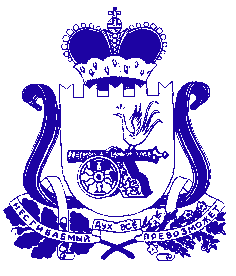 АДМИНИСТРАЦИЯ СМОЛЕНСКОЙ ОБЛАСТИП О С Т А Н О В Л Е Н И Еот  20.01.2021 №  10 Медицинская помощь по условиям и формам ее оказанияНа 1 жителяНа 1 жителяНа 1 жителяНа 1 застрахованное лицоНа 1 застрахованное лицоНа 1 застрахованное лицоМедицинская помощь по условиям и формам ее оказания1-й уровень2-й уровень3-й уровень1-й уровень2-й уровень3-й уровеньСкорая медицинская помощь вне медицинской организации0,011660,028880,000160,180,11Медицинская помощь в амбулаторных условиях, ока-зываемая с профилактической и иными целями0,1220,35730,00371,411,0250,495Медицинская помощь в амбулаторных условиях по паллиативной медицинской помощи без учета посещения на дому патронажными бригадами0,0010,001Медицинская помощь в амбулаторных условиях по паллиативной медицинской помощи на дому патронажными бригадами0,0014Медицинская помощь в амбулаторных условиях, оказываемая в связи с заболеваниями0,0620,0261,0990,61570,073Медицинская помощь в амбулаторных условиях, ока-зываемая в неотложной форме0,2848370,0870,0924Медицинская помощь в условиях дневных стационаров0,000410,00220,0282240,016150,0167Медицинская помощь в стационарных условиях0,00140,01260,00040,0215920,0520,092Паллиативная медицинская помощь в стационарных условиях0,08280,0030,0062№ п/пНаименование показателяЦелевое значение критерияЦелевое значение критерияЦелевое значение критерия№ п/пНаименование показателя2021 год2022 год2023 год12345Критерии доступности медицинской помощиКритерии доступности медицинской помощиКритерии доступности медицинской помощиКритерии доступности медицинской помощиКритерии доступности медицинской помощи1. Удовлетворенность населения доступностью медицинской помощи (процентов числа опрошенных), в том числе:515253- городского населения525354- сельского населения4849502.Доля расходов на оказание медицинской помощи в условиях дневных стационаров в общих расходах на Территориальную программу99,19,23.Доля расходов на оказание медицинской помощи в амбулаторных условиях в неотложной форме в общих расходах на Территориальную программу1,92,02,14.Доля пациентов, получивших специализированную медицинскую помощь в стационарных условиях в медицинских организациях, подведомственных федеральным органам исполнительной власти, в общем числе пациентов, которым была оказана специализированная медицинская помощь в стационарных условиях в рамках Территориальной программы ОМС4,14,14,25.Доля посещений выездной патронажной службой на дому для оказания паллиативной медицинской помощи детскому населению в общем количестве посещений по паллиативной медицинской помощи детскому населению1011126.Число пациентов, которым оказана паллиативная медицинская помощь по месту их фактического пребывания за пределами субъекта Российской Федерации, на территории которого указанные пациенты зарегистрированы по месту жительства3337.Число пациентов, зарегистрированных на территории Смоленской области по месту жительства, за оказание паллиативной медицинской помощи которым в медицинских организациях других субъектов Российской Федерации компенсированы затраты на основании межрегионального соглашения1,51,51,5Критерии качества медицинской помощиКритерии качества медицинской помощиКритерии качества медицинской помощиКритерии качества медицинской помощиКритерии качества медицинской помощи1.Доля впервые выявленных заболеваний при профилактических медицинских осмотрах, в том числе в рамках диспансеризации, в общем количестве впервые в жизни зарегистрированных заболеваний в течение года16,317,517,52.Доля впервые выявленных заболеваний при профилактических медицинских осмотрах несовершеннолетних в общем количестве впервые в жизни зарегистрированных заболеваний в течение года у несовершеннолетних4,44,54,63.Доля впервые выявленных онкологических заболеваний при профилактических медицинских осмотрах, в том числе в рамках диспансеризации, в общем количестве впервые в жизни зарегистрированных онкологических заболеваний в течение года4,95,35,54.Доля пациентов со злокачественными новообразованиями, взятых под диспансерное наблюдение, в общем количестве пациентов со злокачественными новообразованиями100100100123455.Доля пациентов с инфарктом миокарда, госпитализированных в первые 12 часов от начала заболевания, в общем количестве госпитализированных пациентов с инфарктом миокарда4344456.Доля пациентов с острым инфарктом миокарда, которым проведено стентирование коронарных артерий, в общем количестве пациентов с острым инфарктом миокарда, имеющих показания к его проведению8586877.Доля пациентов с острым и повторным инфарктом миокарда, которым выездной бригадой скорой медицинской помощи проведен тромболизис, в общем количестве пациентов с острым и повторным инфарктом миокарда, имеющих показания к его проведению, которым оказана медицинская помощь выездными бригадами скорой медицинской помощи8586878.Доля пациентов с острым инфарктом миокарда, которым проведена тромболитическая терапия, в общем количестве пациентов с острым инфарктом миокарда, имеющих показания к ее проведению25,125,225,29.Доля пациентов с острыми цереброваскулярными болезнями, госпита-лизированных в первые 6 часов от начала заболевания, в общем количестве госпитализированных в первичные сосудистые отделения или региональные сосудистые центры пациентов с острыми цереброваскулярными болезнями31,5323310.Доля пациентов с острым ишемическим инсультом, которым проведена тромболитическая терапия, в общем количестве пациентов с острым ишемическим инсультом, госпитализированных в первичные сосудистые отделения или региональные сосудистые центры в первые 6 часов от начала заболевания71,57272,511.Доля пациентов с острым ишемическим инсультом, которым проведена тромболитическая терапия, в общем количестве пациентов с острым ишемическим инсультом, госпитализированных в первичные сосудистые отделения или региональные сосудистые центры 2,72,752,812.Доля пациентов, получающих обезболивание в рамках оказания паллиативной медицинской помощи, в общем количестве пациентов, нуждающихся в обезболивании при оказании паллиативной медицинской помощи10010010013.Количество обоснованных жалоб, в том числе на несоблюдение сроков ожидания оказания и на отказ в оказании медицинской помощи, предоставляемой в рамках Территориальной программы282626